De viaje a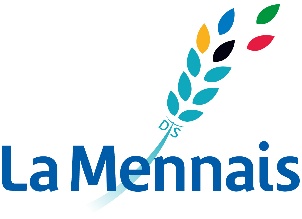 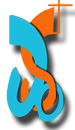 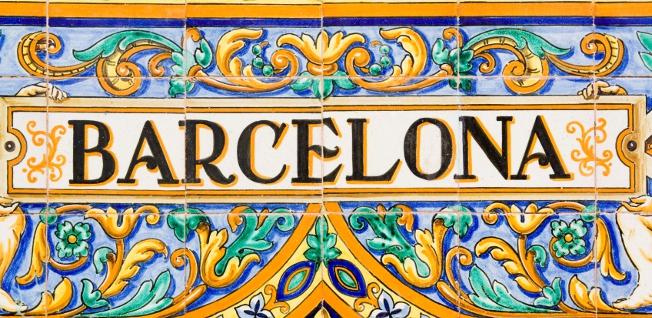 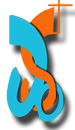 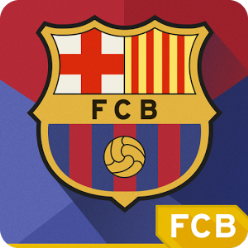 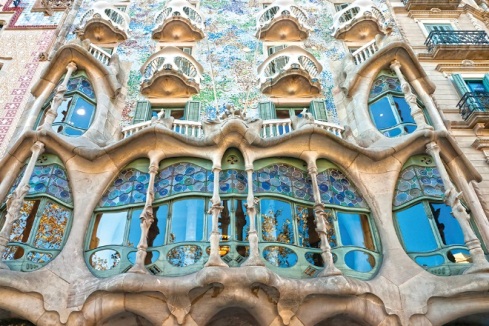 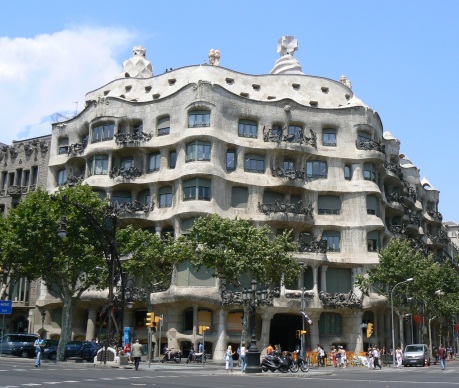 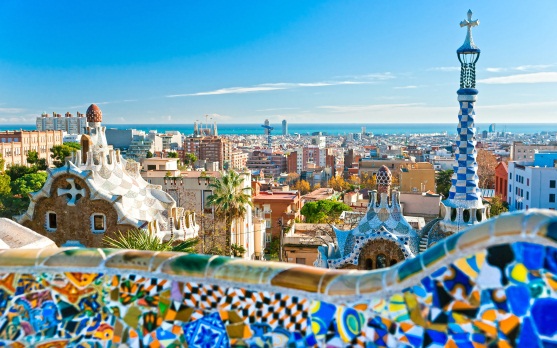 16-22 de abril del 2018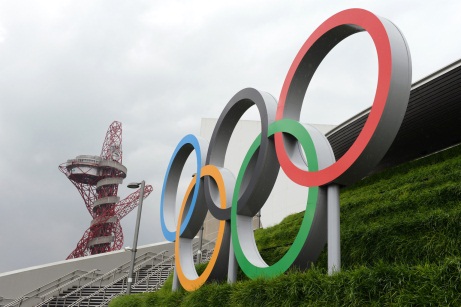 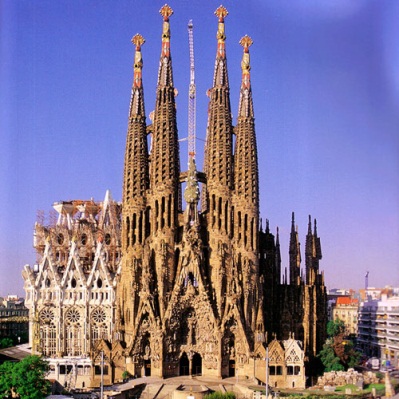 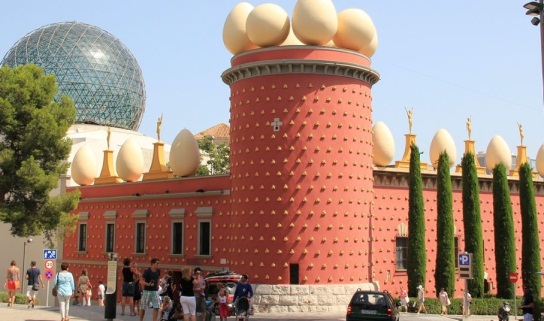 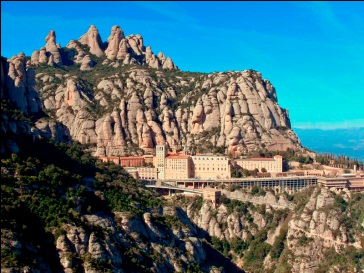 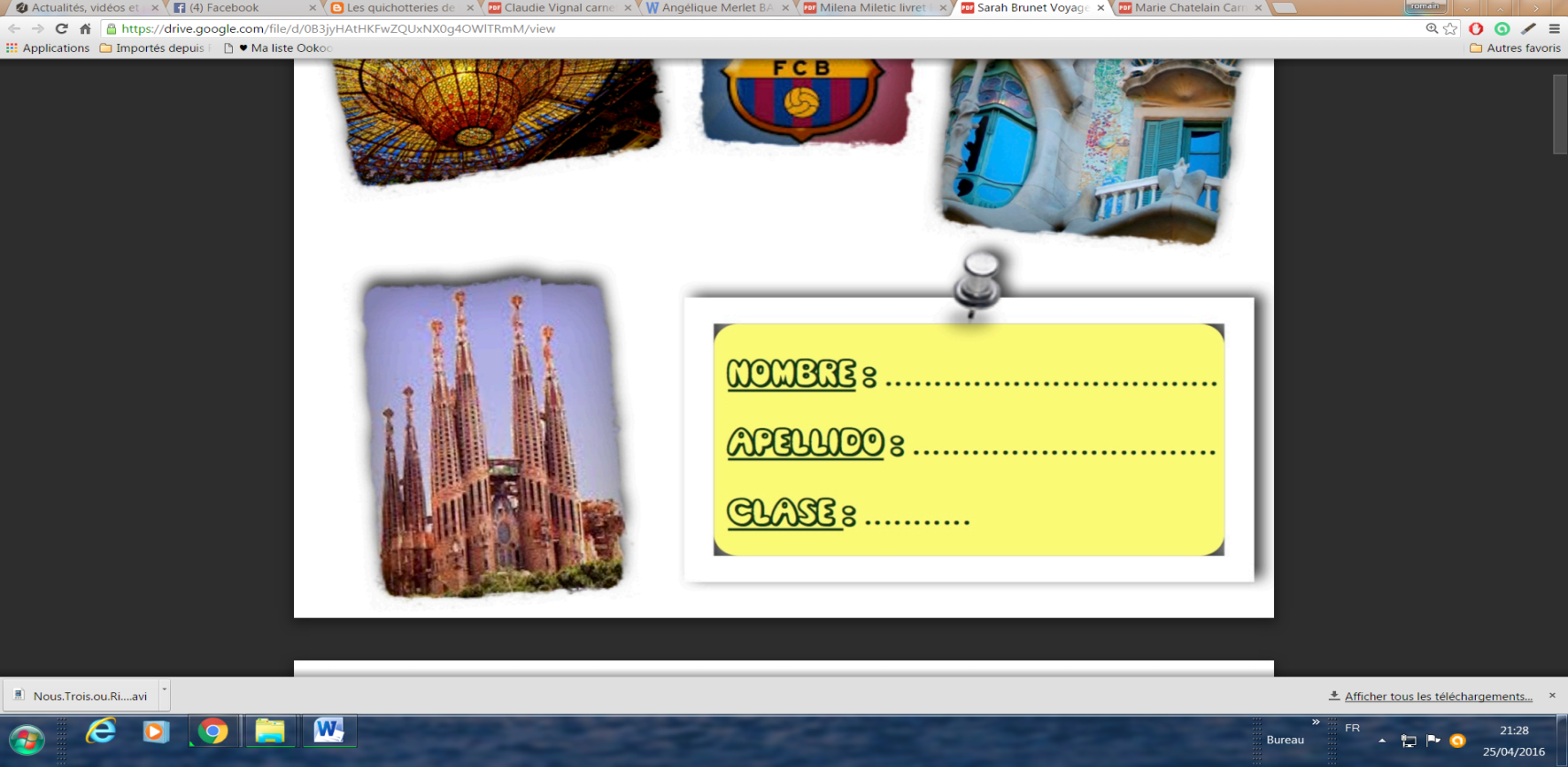 SUMARIOConsignesLe livretCe dossier a été préparé avec soin par l’équipe d’accompagnatrices, il sera ton outil de travail pendant toute la durée du séjour.Tu devras :Ne pas l’égarerEn prendre soin afin de le rendre en bon étatLe remplir avec sérieux et assiduité au cours des différentes visites en demandant de l’aide à ta famille d’accueil, aux passants et à tes professeurs car il fera l’objet d’une note sur 20 qui comptera pour le 3e trimestre.(Livret /15 pts + comportement /5 pts)Le remplir en respectant la langue utilisée dans les questions.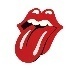 Le compléter au retour du voyage en l’agrémentant de photos et autres illustrations de ton choix.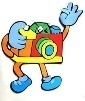 Le rendre au plus tard le 14 mai 2016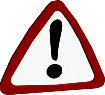 Sécurité Pour votre propre sécurité, il vous est demandé de respecter les consignes suivantes durant le séjour :se déplacer toujours par groupe de 3 personnes minimum. 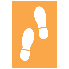 Respecter scrupuleusement les horaires  de rendez-vous fixés par les professeurs sous peine de sanction.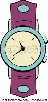 En cas de problème, prévenez les professeurs en appelant au 06.63.23.97.18Coordonnées de votre famille d’accueil :_____________________________________________________________________Programme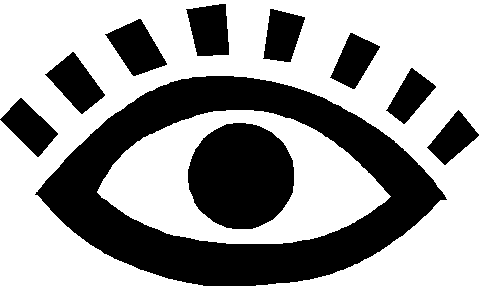 MA SEMAINE A BARCELONE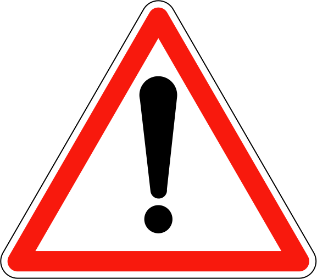 IdentidadApellido: ____________________________________Nombre: _____________________________________Fecha de nacimiento: ____________________________Lugar de nacimiento: ____________________________Dirección en España:En casa de __________________________________________________Calle: __________________________________________ n°: _________Ciudad: ____________________________ Provincia: ________________Teléfono: __________________________________________________Dirección en Francia:n° ___________ Calle: _______________________________________Código postal: ____________Ciudad: ____________________________ Teléfono: __________________________________________________Salud:Alergias                 				 NO 			SÍ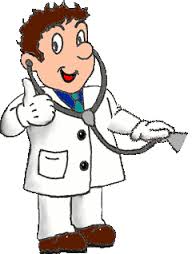 Polvo						Polen	Animales domésticos			Otro: Dieta:Vegetarianootro: _____________________Preparando la maleta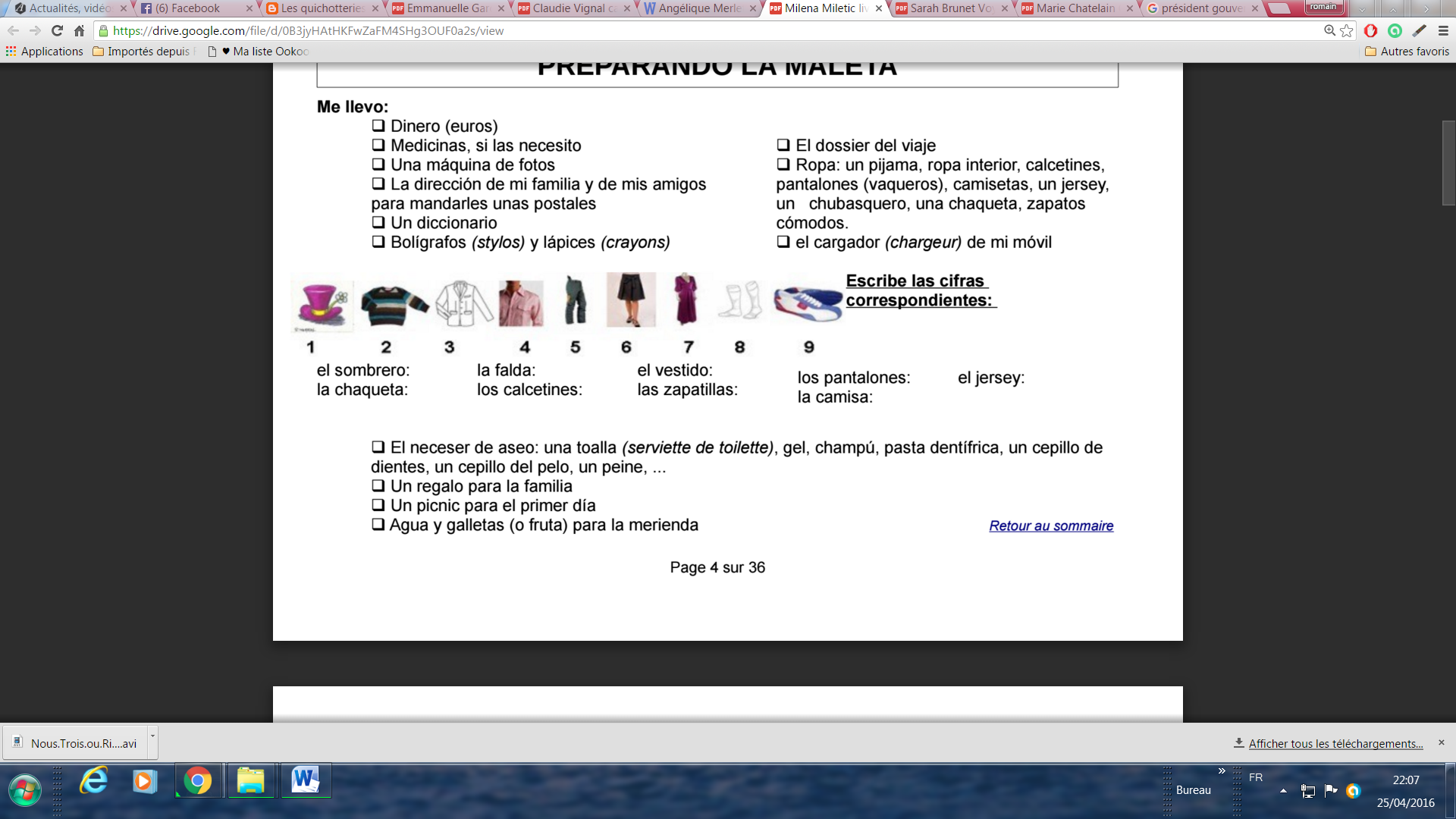 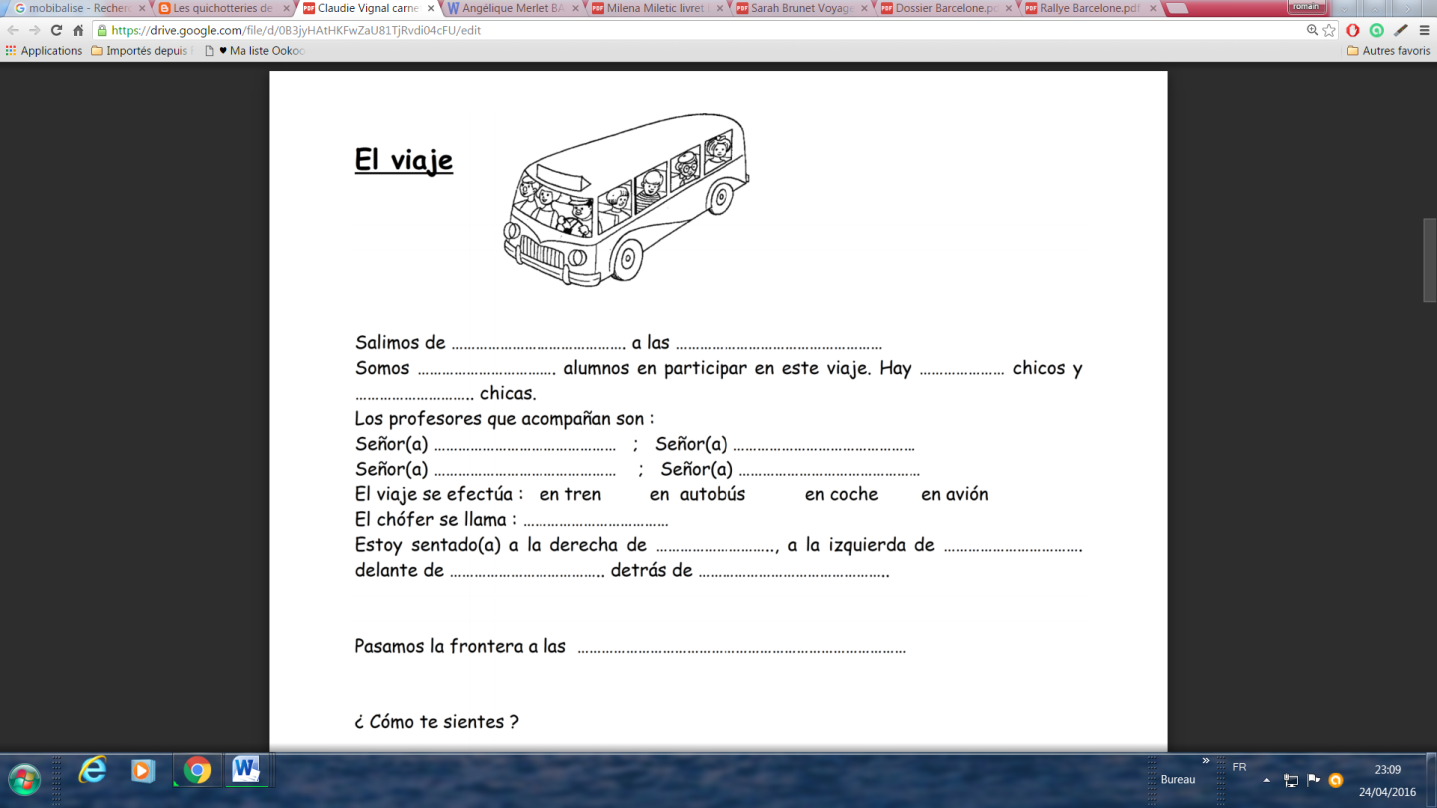 El viaje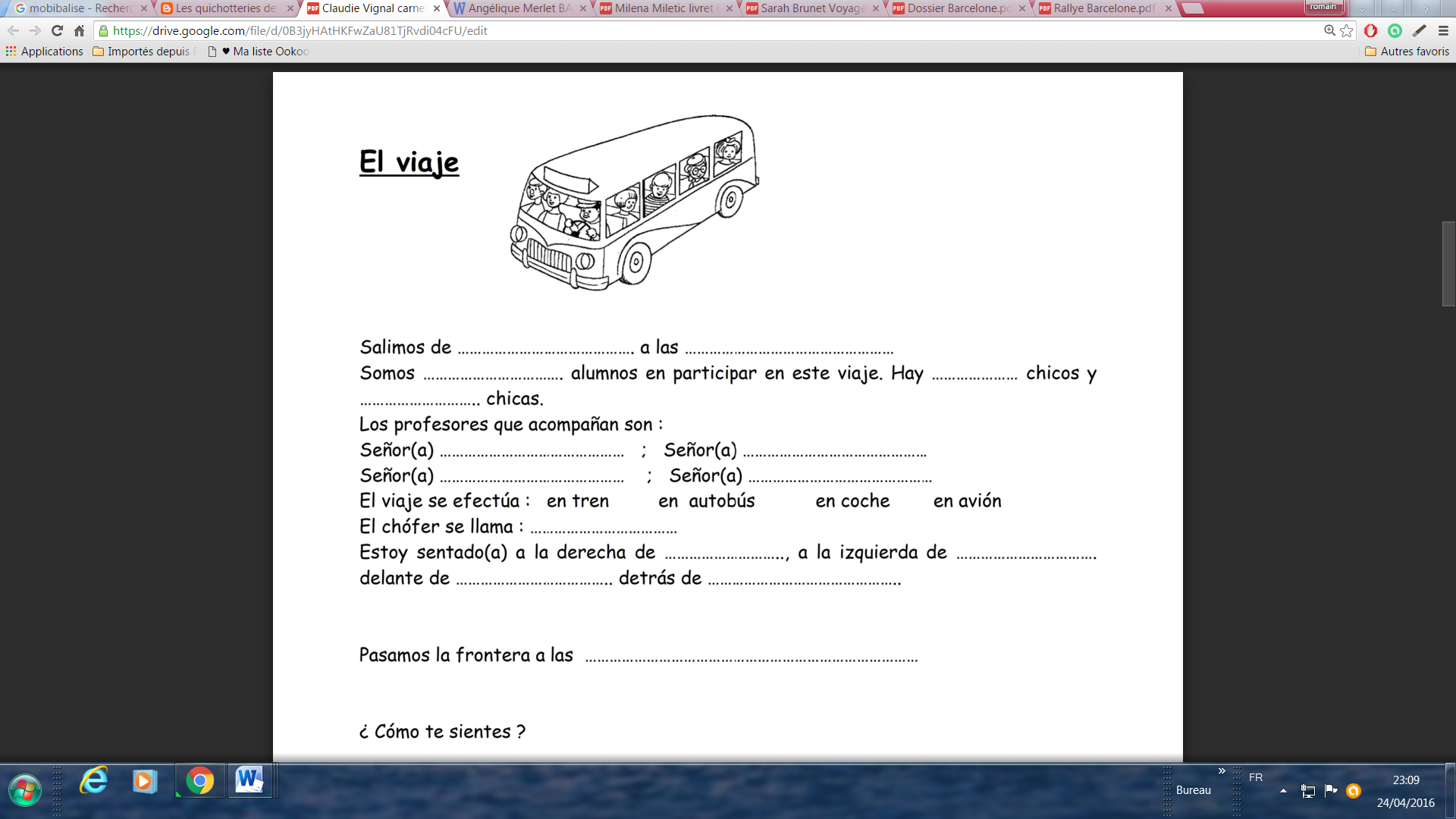 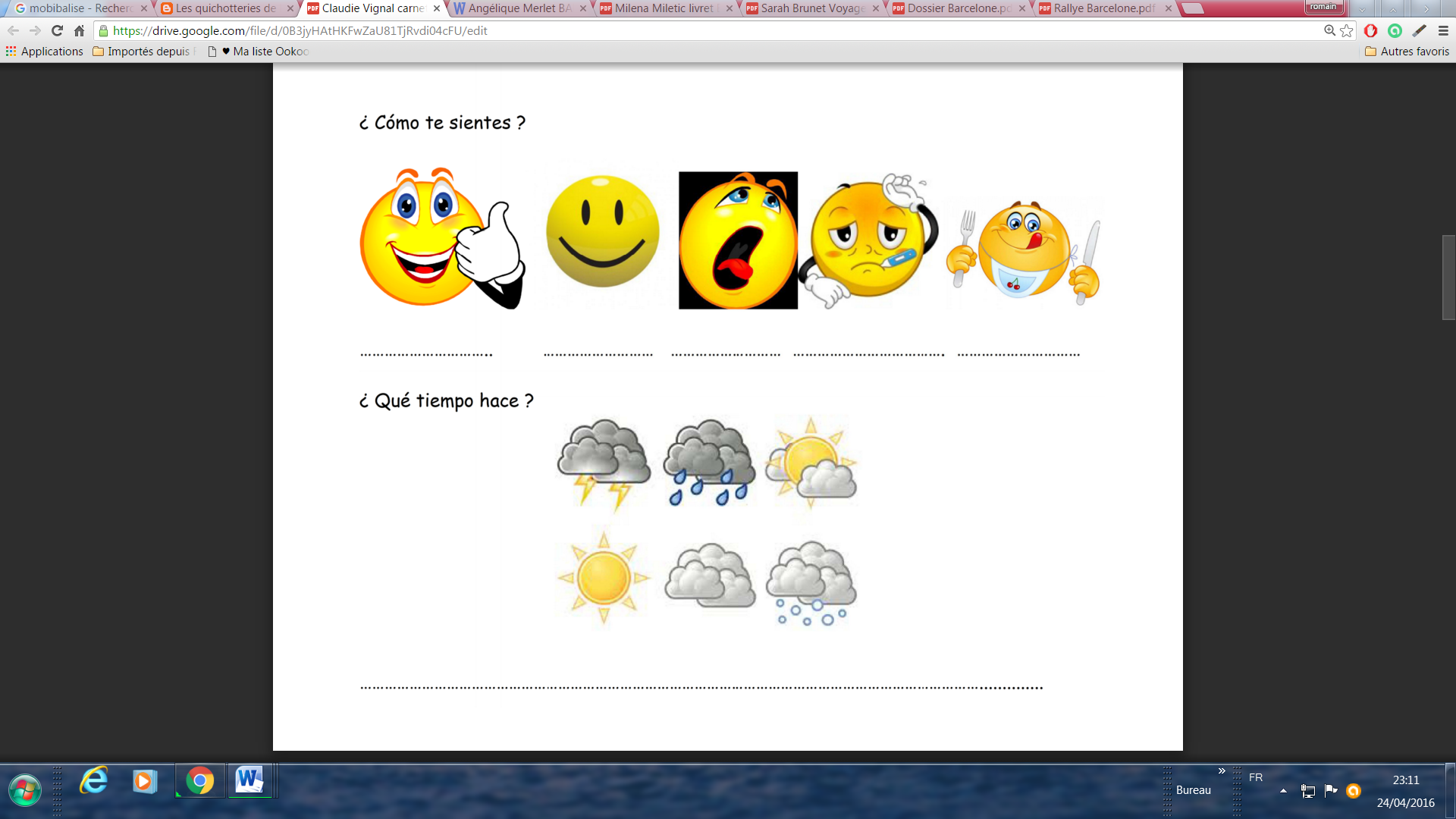 Indica el itinerario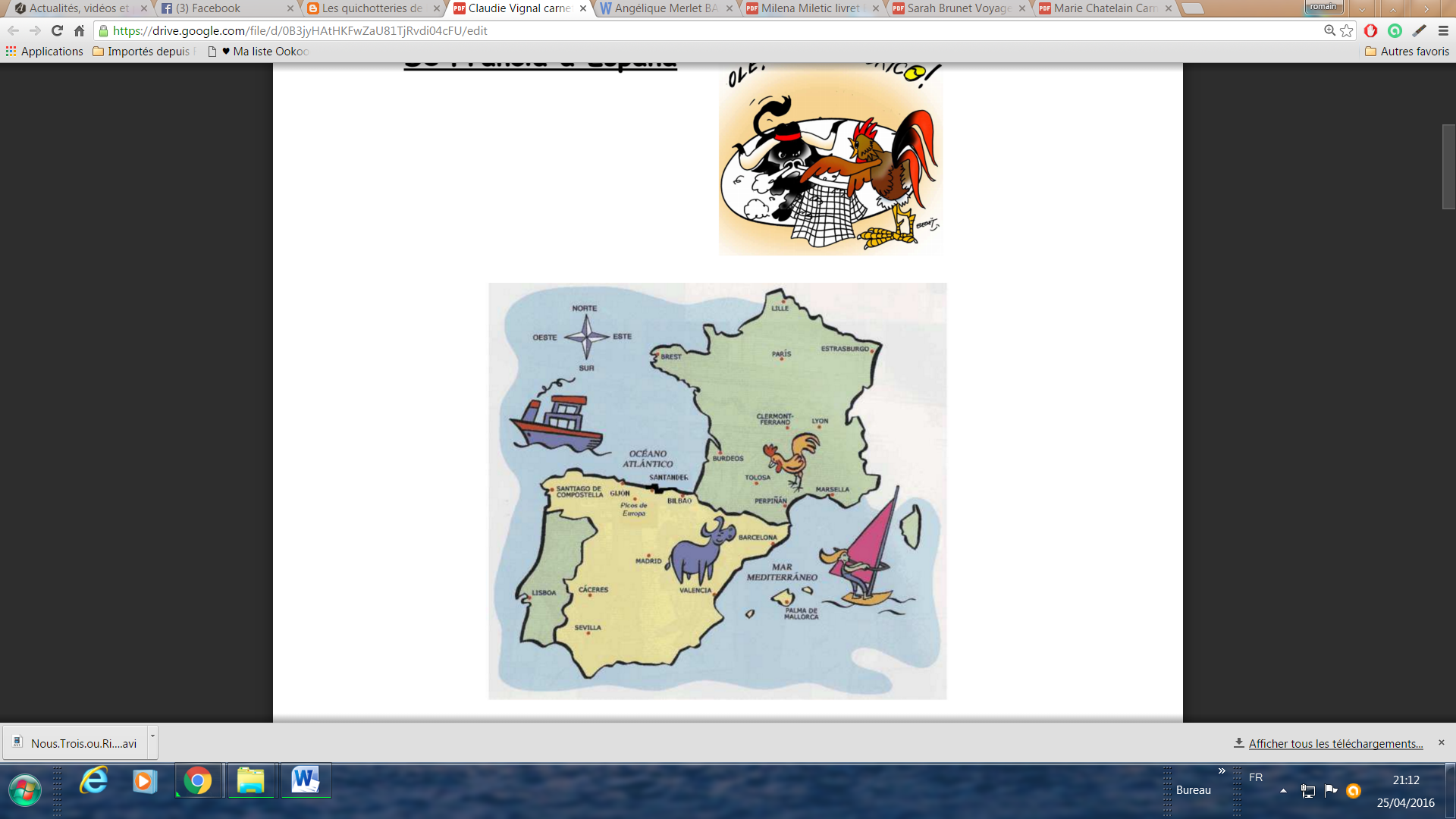 La familia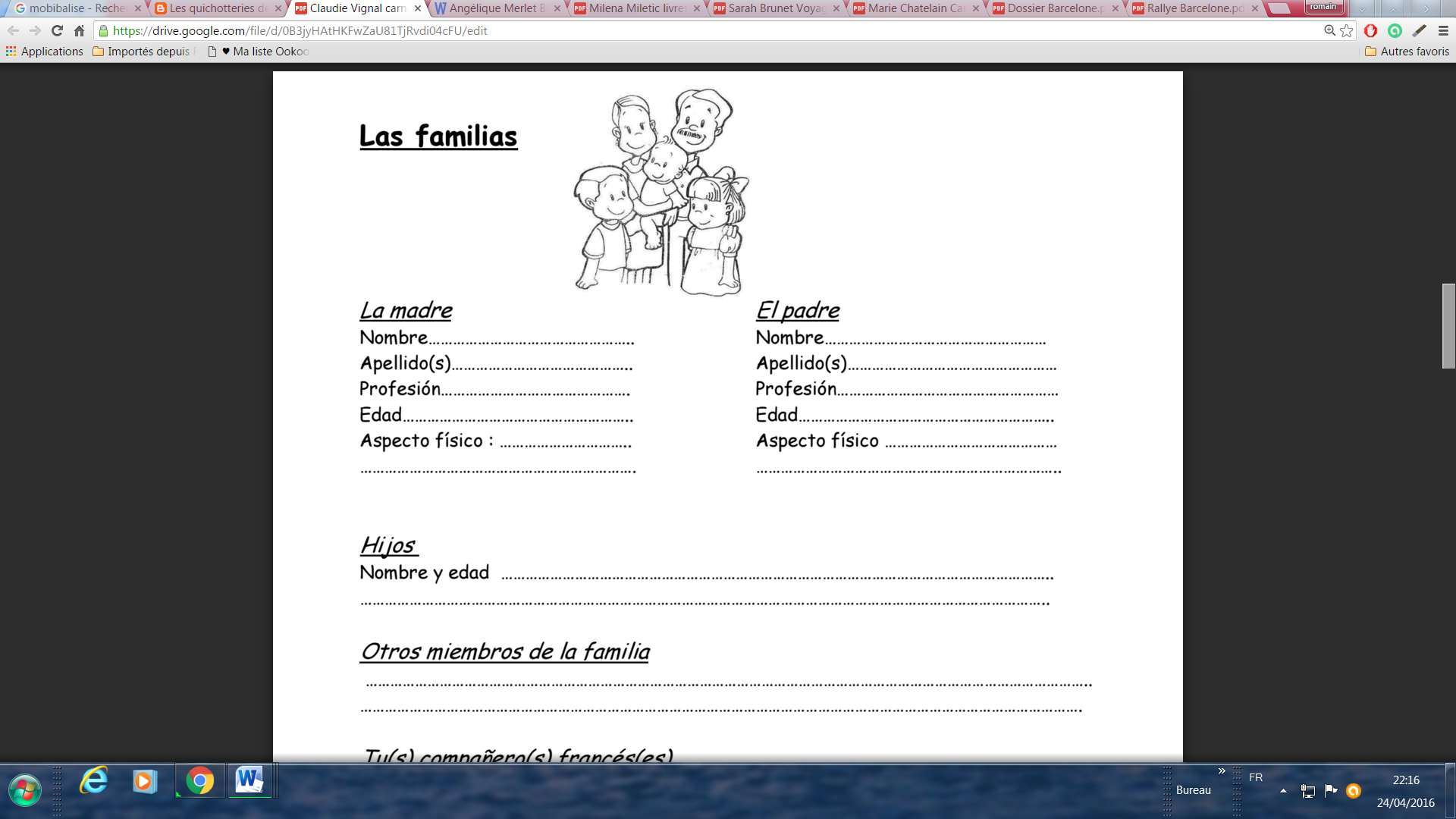 ¿Qué le gusta hacer en su tiempo libre?_____________________________¿Cuál es su grupo/cantante favorito?_____________________________       ¿Cuál es su plato favorito?      _____________________________     ¿Cuál es su película preferida?     _____________________________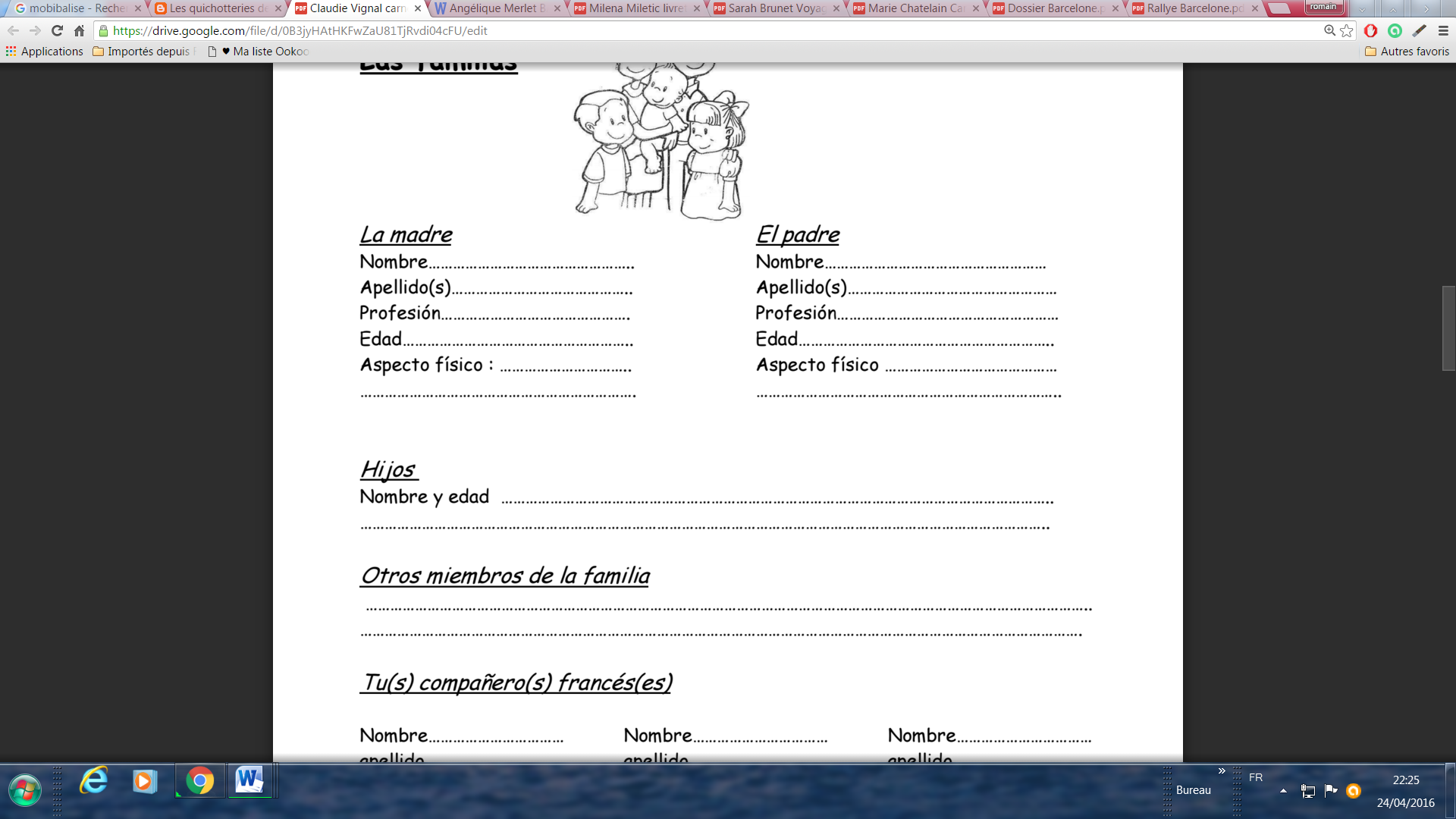 ¿Practican algún deporte? ____________________________________________________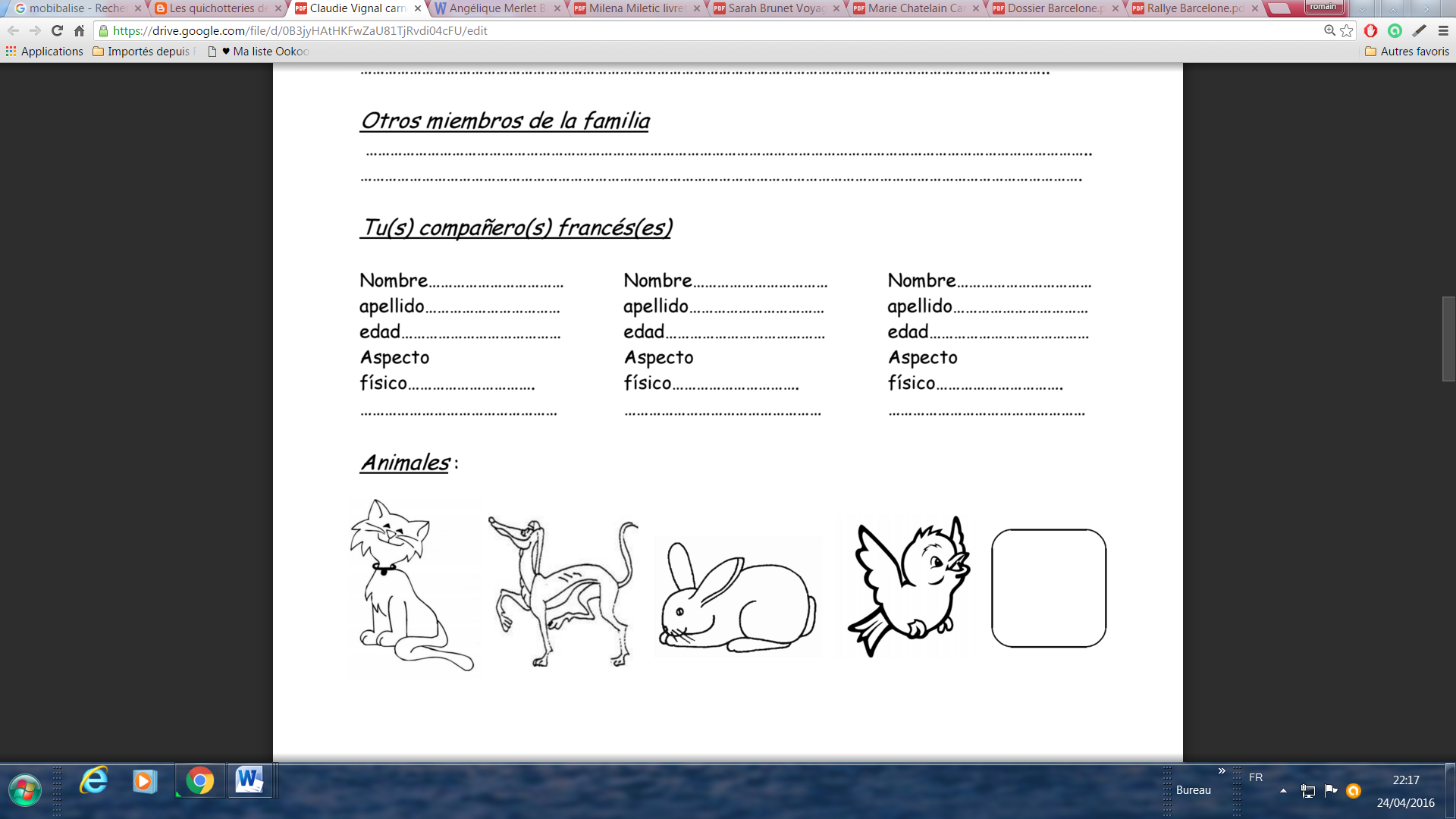 Las mascotasNómbralos: ______________________________________________________________Pega aquí una foto de la familiaLa casaLa comida españolaLa vida en familiaLa vida en familiaHe visto la tele:Algunas vecesCon frecuenciaNuncaEra:Fácil de entenderDifícil de entenderHe visto:PelículasEl telediarioJuegosDeporteEl telediario es a (la hora) ______________________Con la familia, he hablado:Un pocoMuchoEra:Muy fácilNo muy fácilMuy difícilEra:Más difícil hablar que comprenderMás fácil hablar que comprenderMe acuesto a las _______________________ de la noche.Horarios y vida cotidiana¿A qué hora suelen levantarse los españoles? .................................¿A qué hora van a trabajar (o a la escuela) por la mañana? .........................................¿A qué hora suelen almorzar en tu familia ?......................................................¿A qué hora vuelven del trabajo (o de la escuela) por la tarde? ................................¿A qué hora suelen cenar?......................................................¿A qué hora suelen acostarse los españoles?.....................................................Los primeros contactosCuando encontré a la familia por primera vez, me sentí:muy alegre			muy a gusto (= à l'aise)			intimidadoParecían:	simpáticos		antipáticos		acogedores (= accueillants)Yo: 	No sabía que decir		No comprendía todo lo que decía		Comprendía algunas cosas, pero no todoHemos ido a su casa: 	en coche		a pie			en autobús	El viaje hasta su casa duró: 	menos de 10 minutos	más de 10 minutosLa casa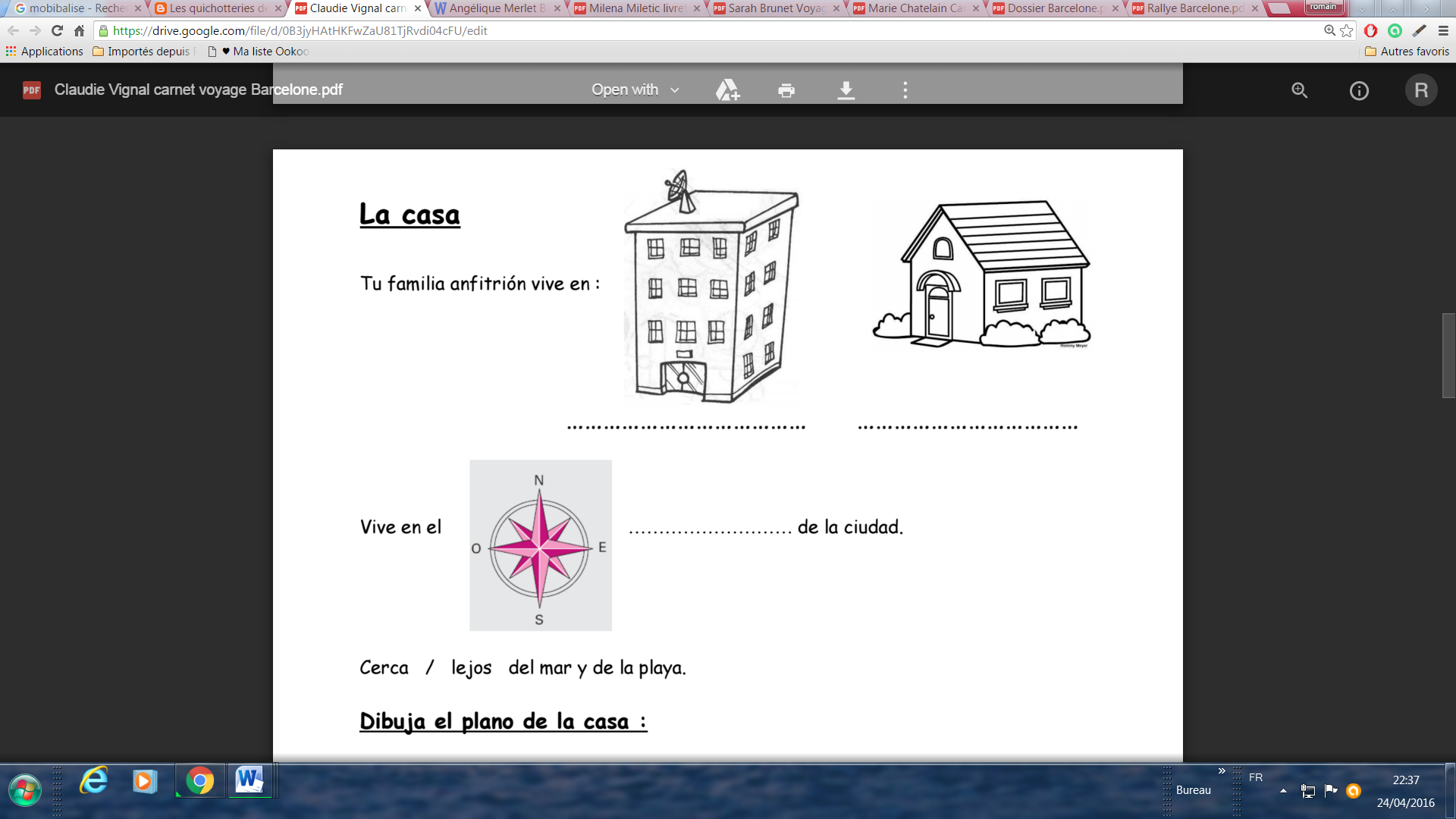 Está en:Un barrio céntricoEl casco antiguoLas afuerasUn barrio elganteEn el campoEn un barrio obreroDibuja el plan o de la casa: Mi dormitorio:Estoy solo(a) en la habitación		Comparto la habitación con _______________________________En el dormitorio hay:La camaLa mesilla de nocheLa sillaUna estanteríaUn roperoUna mesaUna lámparaUna alfombraLa comida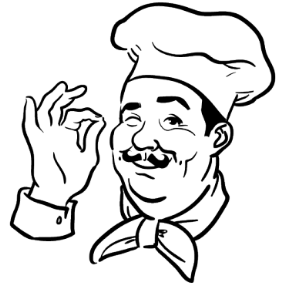 Es:Exactamente lo mismo que en FranciaMuy diferente de lo que comemos en FranciaEs:BuenaMalaRegularDurante el viaje, suelo desayunar a las ______h______Suelo cenar a las ______h______¿Cuáles son las especialidades del país?_________________________________________________________________________________________________________________________________________________________________________________________________________________________________¿Te gusta la comida española?___________________________________________________________________________Pregunta a tu familia la receta de un plato que te ha gustado:Ingredientes:______________________________________________________________________________________________________________________________________________________Preparación:_________________________________________________________________________________________________________________________________________________________________________________________________________________________________Foto:Apunta lo que has comido durante tu estancia.Subraya los platos que te han gustado y    rodea     los que no te han gustado nada.España y Cataluña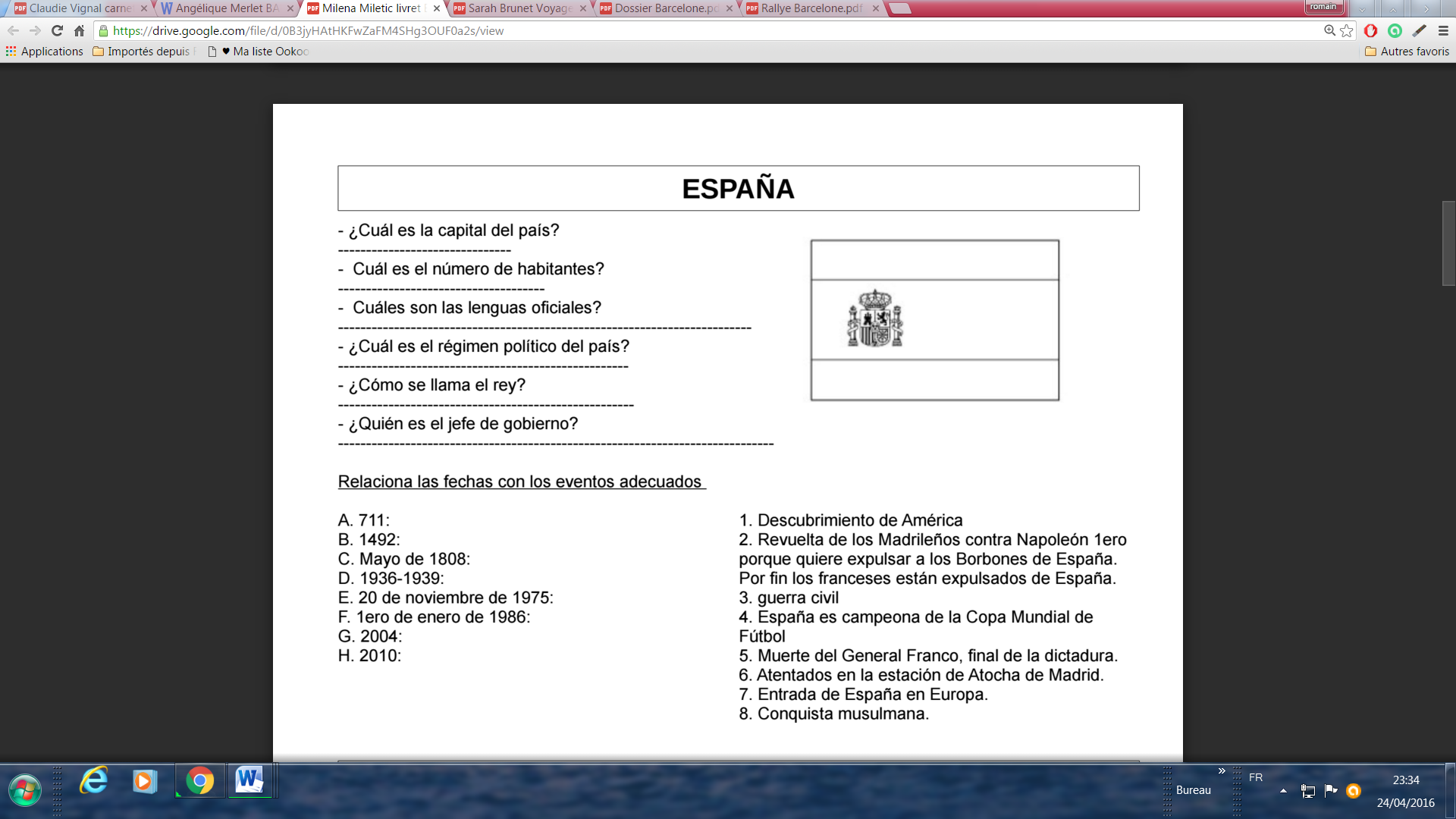 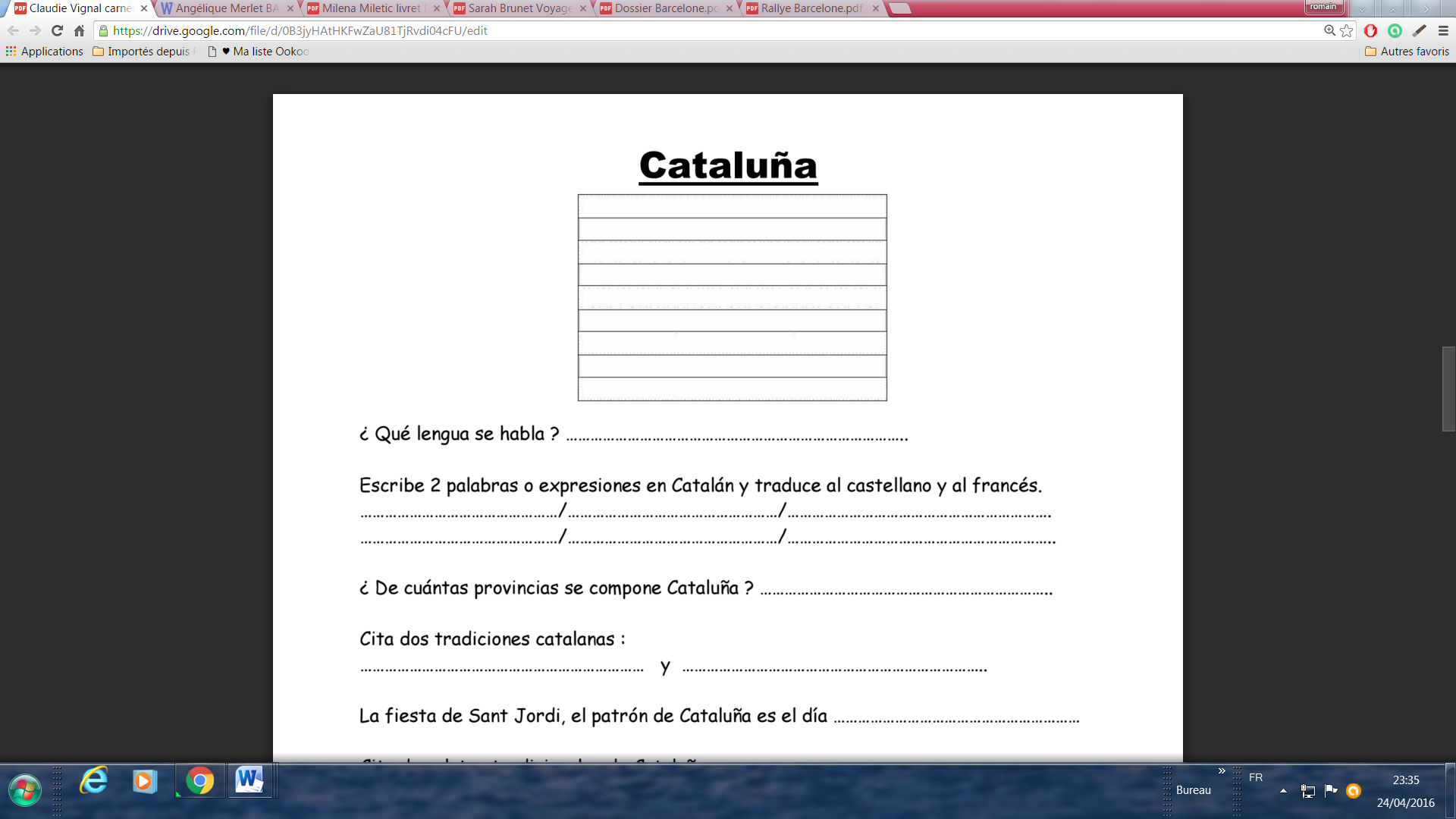 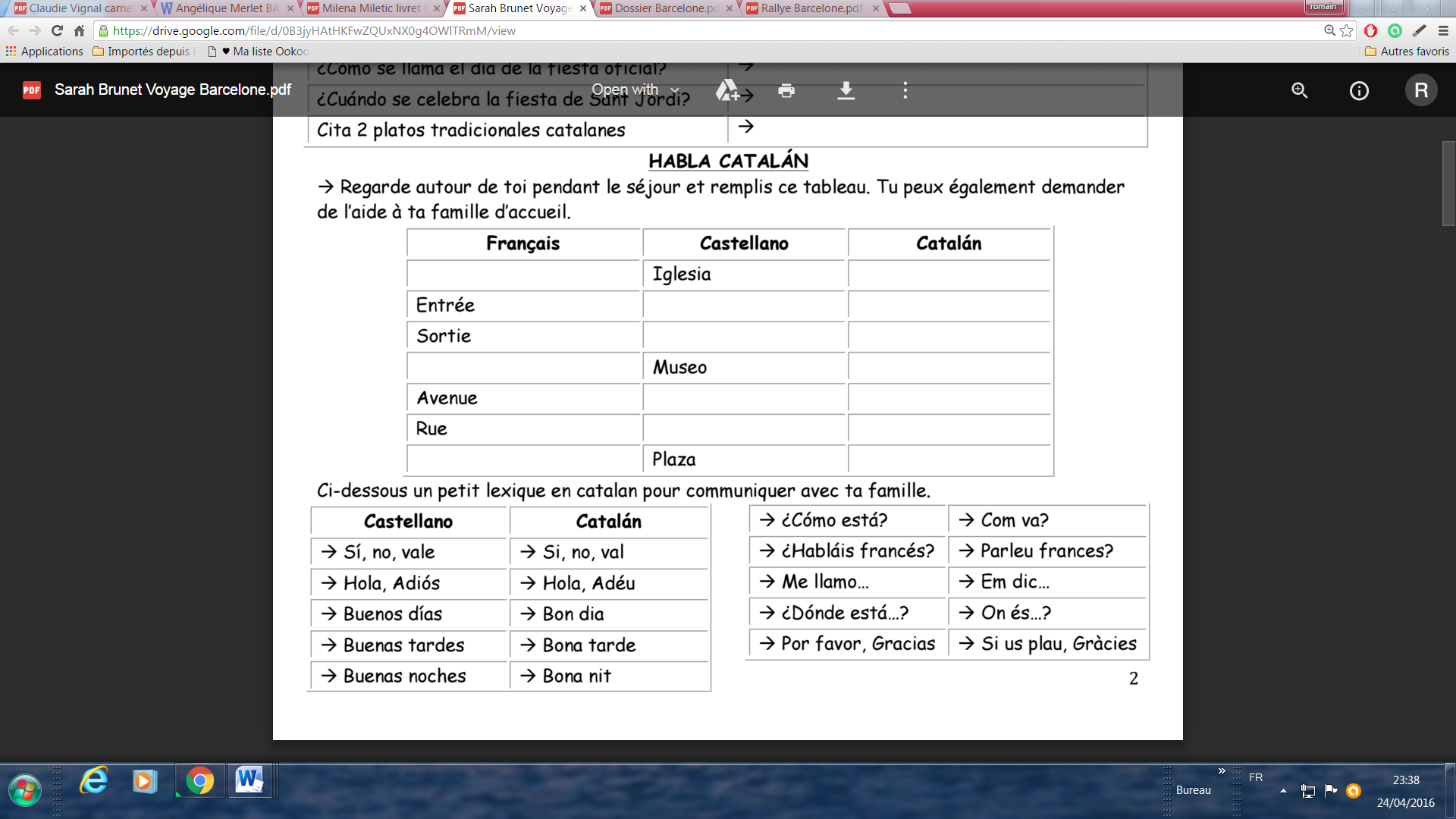 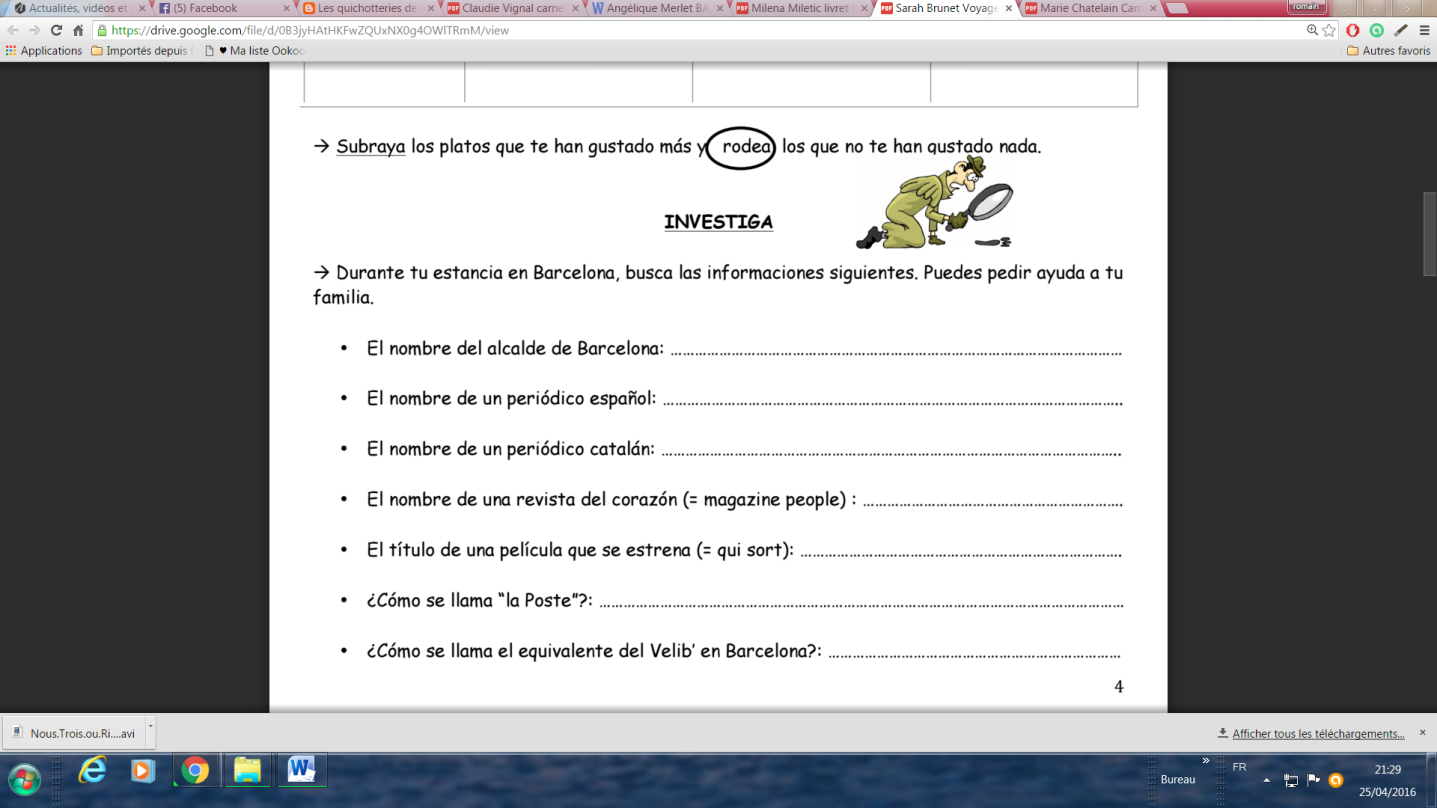 Investigación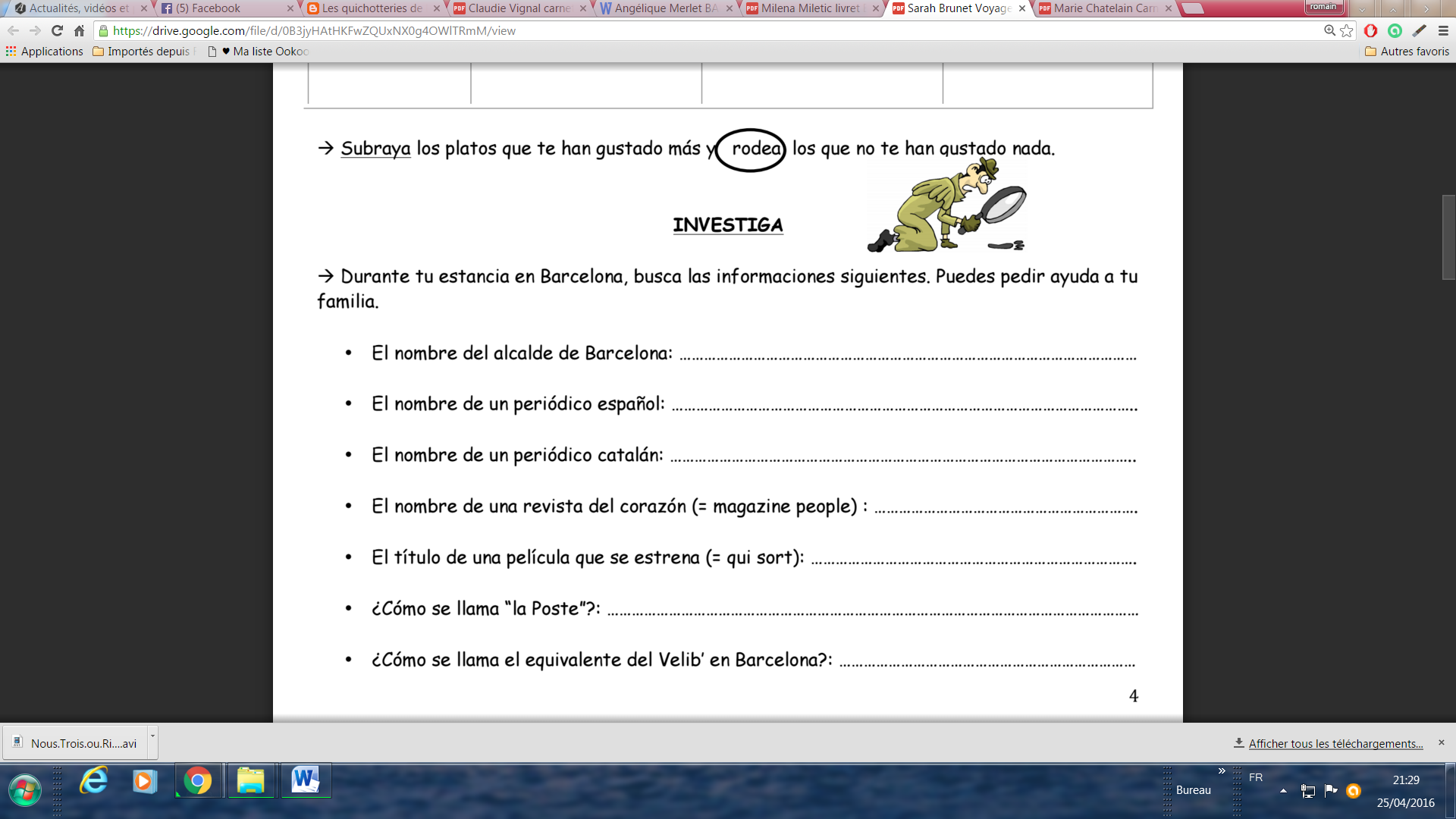 De compras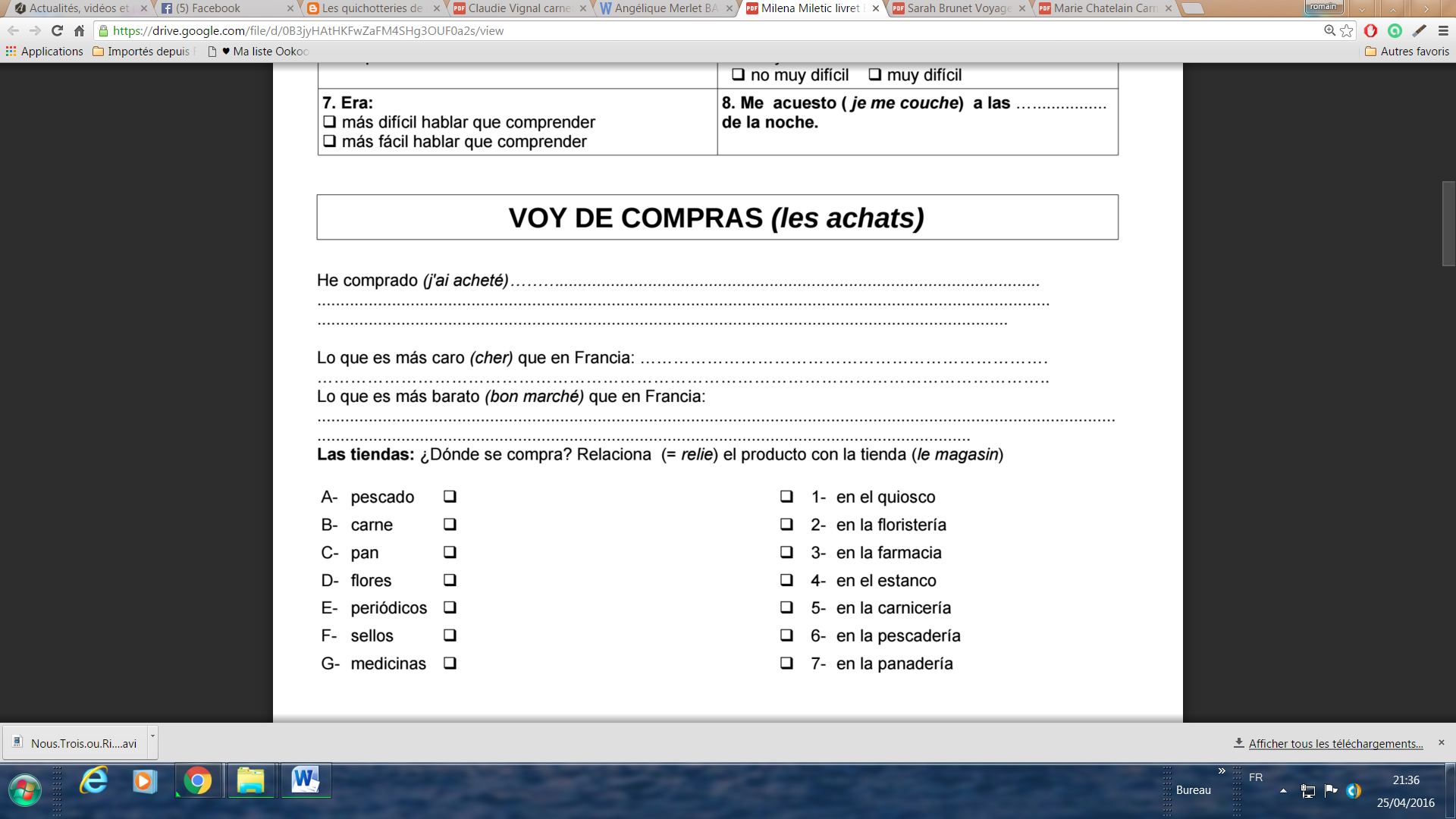 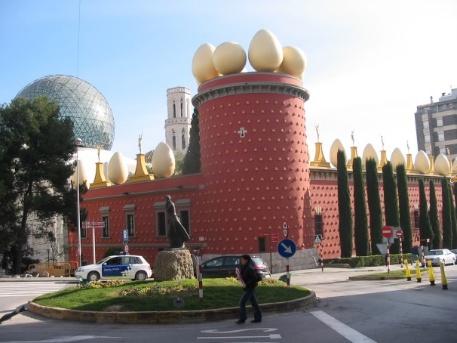 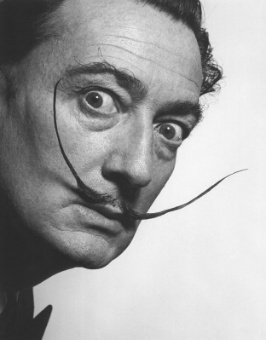 Martes, 17 de abrilEl Museo Dalí-FiguerasObserve la façade de ce musée et dis ce qu’on peut y voir: ______________________________________________________________Avant son inauguration en ____________, ce bâtiment était ______________________.Horaires d’ouverture : ___________________________________________________Le prix de mon entrée est de __________________euros.Le Prix total pour le groupe est de (_________€ x ___________ alumnos) ___________€L’artiste :Prénom:							Noms :Date et lieu de naissance :Date et lieu de mort :Salvador Dalí était un peintre du _________________ siècle.A quel mouvement appartenait –il ? __________________________________________Girona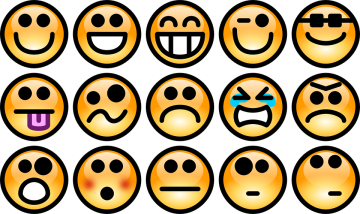 Miércoles, 18 de abrilVisita guiada de la ciudad¿Qué has descubierto de Barcelona? 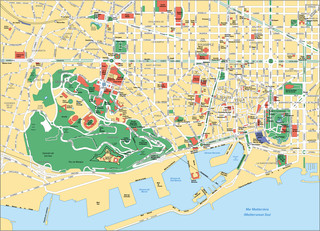 Nombra los monumentos.______________________________________________________________________________________________________________________________¿En qué monumentos entramos?____________________________________________________________________________________Cita una anécdota que te ha gustado.____________________________________________________________________________________________________________________________________________________________________________________________________________________________________________________________________________________________________________Las instalaciones olímpicas de Montjuic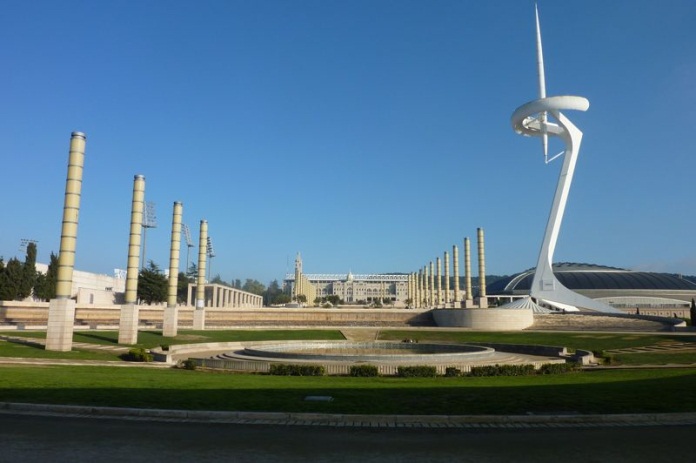 ¿Cuándo ocurrieron los Juegos Olímpicos de Barcelona? _________________________________¿Qué representa la foto? _______________________________________________________El paseo de graciaEscribe el nombre de los diferentes monumentos o lugares siguientes. ____________________________________________________________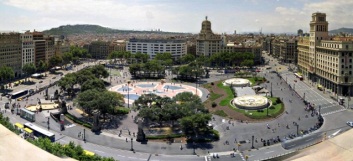 ______________________________________________________________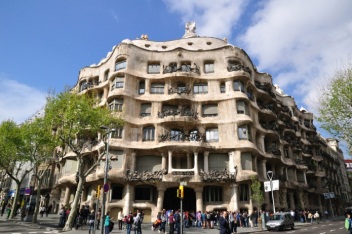 ________________________________________________________________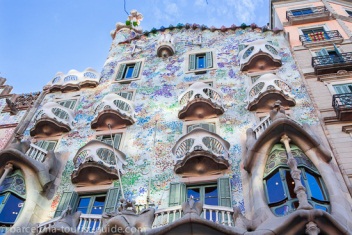  ________________________________________________________________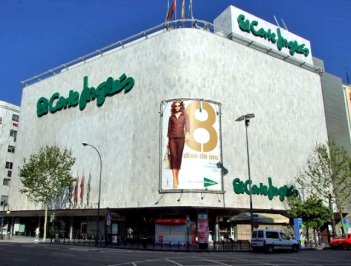 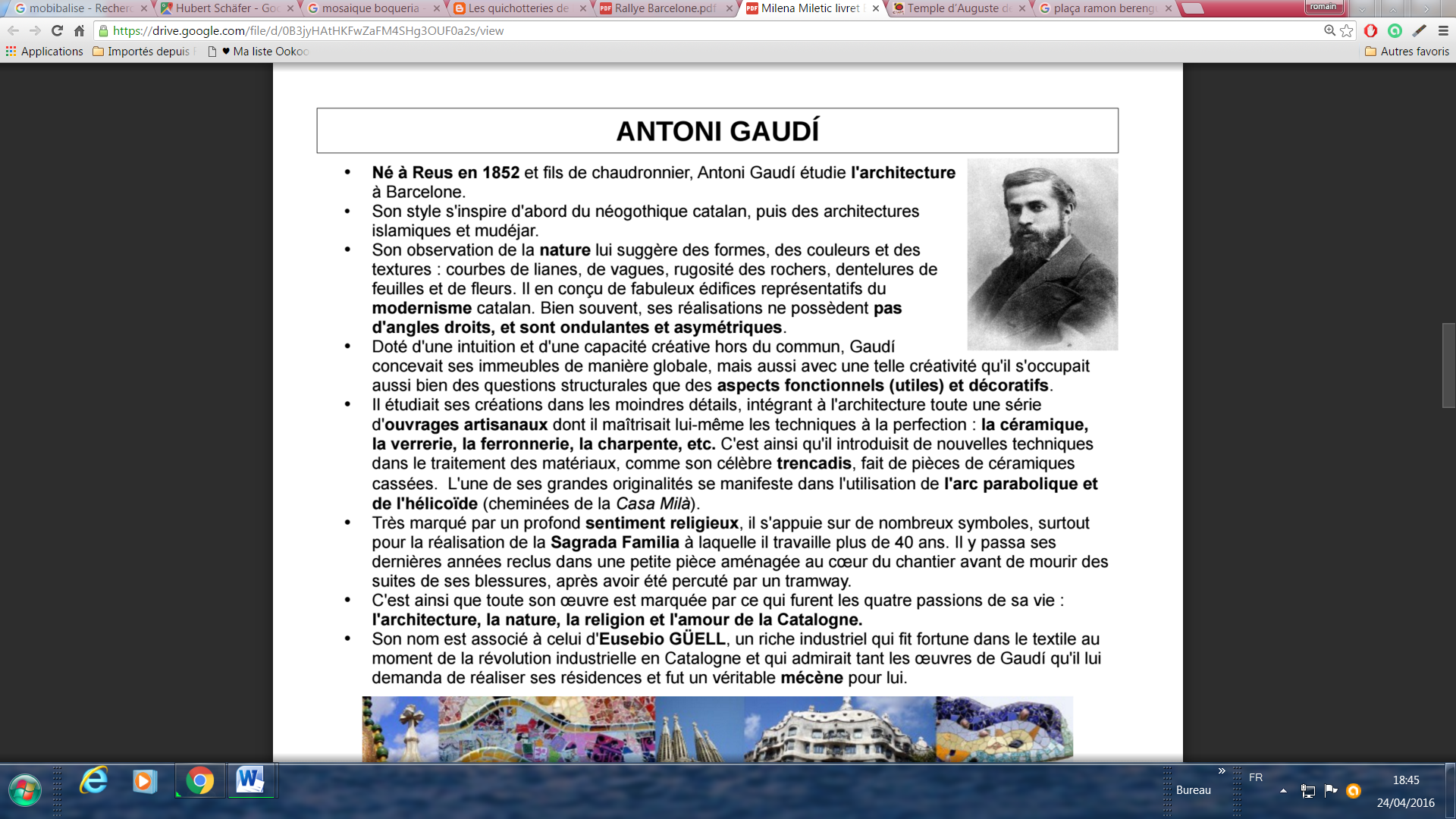 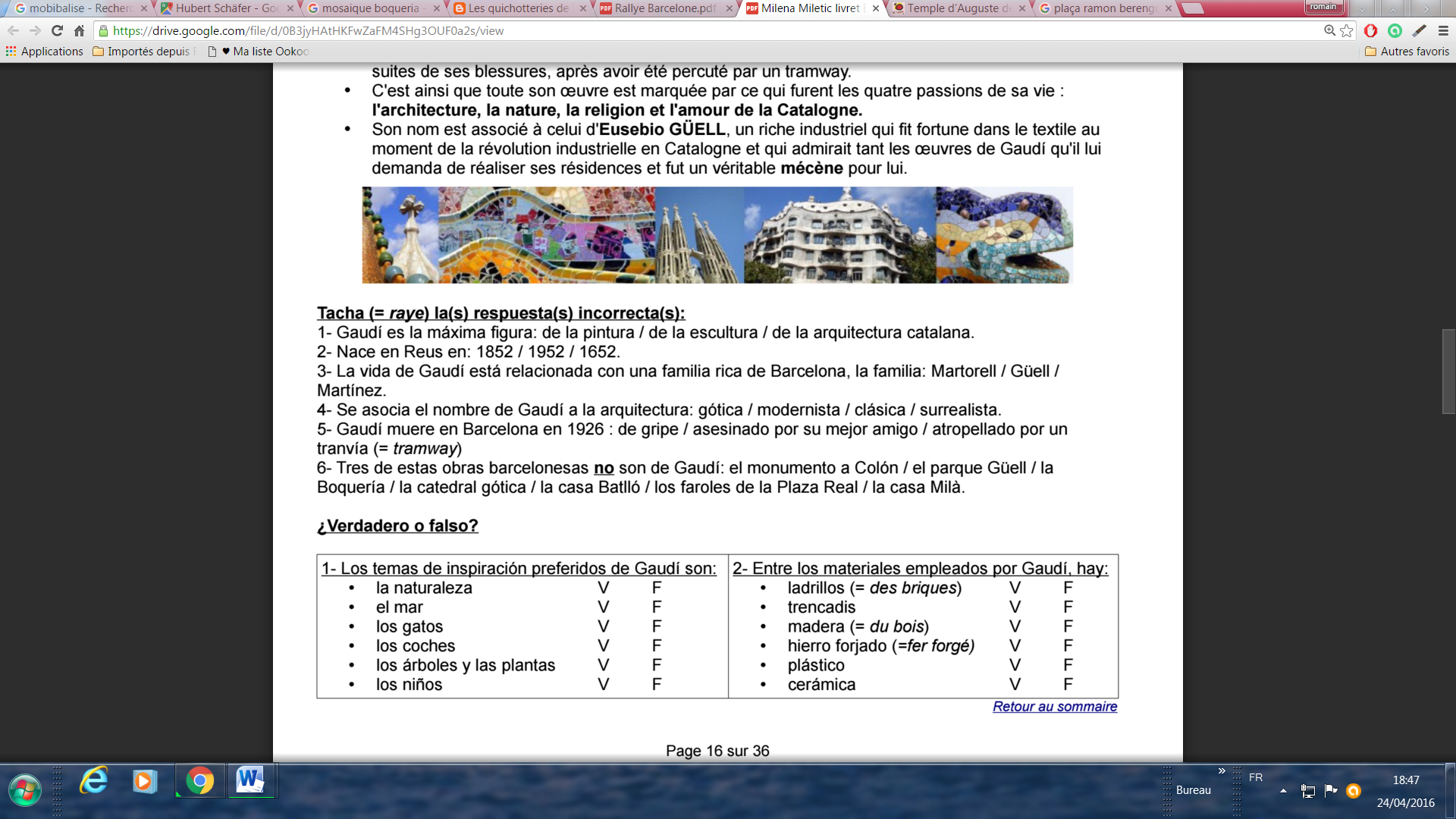 Elige la(s) respuesta(s) correcta(s)La casa MilaEn el número 92 del Paseo de Gracia, se encuentra otra obra de Gaudí: La casa Mila					la casa Santa Creu			La Pedrera.Lo más llamativo de la casa Mila es su fachada: de piedra ondulante sin líneas rectas			cubierta de cerámica policromada.Las rejas (= grilles) de sus balcones de hierro forjado son impresionantes, imitan: formas vegetales					formas humanasEn la azotea (= le toit en terrasse) de la casa Mila, las chimeneas se parecen a: setas (= champignons) y arboles			guerreros medievales.La casa BatllóMuy a menudo (= tres souvent), los turistas comparan el tejado de la casa Batlló con: la cabeza de un dragón fantástico			la espalda de un tigrela cabeza de un tigre					la espalda de un dragón.3- En la fachada (= la façade) de la casa, destacan : las ventanas						los balcones de hierro con formas de máscaras venecianas.4- Debajo de cada balcón se ve un elemento característico de la decoración de Gaudí : una concha (= un coquillage) 			una flor				una cara.Le modernismeLa notion de modernisme recouvre un ensemble de mouvements culturels ayant animé les sociétés occidentales de la fin du xixe siècle et du xxe siècle, dans les domaines de l'art, de l'architecture, de la musique, de la littérature et du catholicisme .À l'opposé de la simplicité et de la rigueur géométrique de l’architecture industrielle de la première moitié du xixe siècle, le modernisme catalan se base sur les motifs naturels, autant dans les formes des œuvres et de leurs ornementations que dans les matériaux utilisés.Les architectes et sculpteurs utilisent comme éléments décoratifs des représentations d'animaux et de végétaux, aussi bien pour les sculptures en bas ou haut-relief que dans les ornements. Il n’est pas rare de trouver des figures de taille plus imposante, animaux légendaires ou figures humaines, et de la céramique colorée sur les corniches. Les fenêtres et balcons se distinguent par les grilles de fer forgé, travaillées en motifs inspirés par les éléments de flore.El Camp Nou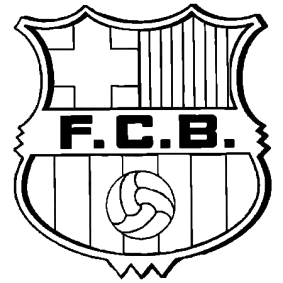 Cherche dans le musée les éléments manquants à ce texteLe Camp Nou a été construit en _____________ pour remplacerl’ancien stade de ____________ qui était devenu trop petit. Il peut accueillir les matchs de ____________ les plus prestigieux.  Dans ce stade jouele FCB (__________________________)  qu’on a l’habitude d’appeler le  B____________.Colorea el escudo del FCBPega aquí una foto de ti o de tus amigos durante la visitaJueves, 19 de abril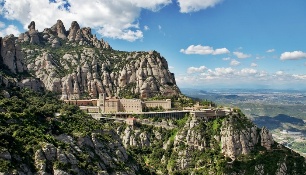 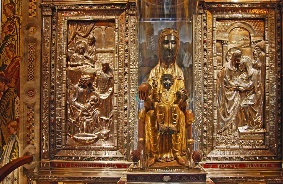 MONTSERRATParticularitésComment peut-on expliquer la formation de ce relief atypique ?  _____________________________________________________________________A quelle altitude se situe le point culminant de Sant Jordi? _____________________________________________________________________Le monastèreQuelle est la particularité architecturale du monastère ?  _____________________________________________________________________En quelle année a-t-il été fondé ? _____________________________________________________________________Est-ce un lieu encore habité ? _____________________________________________________________________A quoi leur vie est-elle dédiée ? _____________________________________________________________________Qu’est-ce que l’Escolania ? _____________________________________________________________________La MorenataPourquoi cette statue porte-t-elle le nom de Morenata ? _____________________________________________________________________Quel matériau a-t-il été utilisé pour sa fabrication ? _____________________________________________________________________Qui tient-elle sur ses genoux ? _____________________________________________________________________Que symbolise la sphère qu’elle tient dans sa main droite ? _____________________________________________________________________La légendeRésume la légende de la découverte de la Morenata.____________________________________________________________________________________________________________________________________________________________________________________________________________________________________________________________________________________El Pueblo español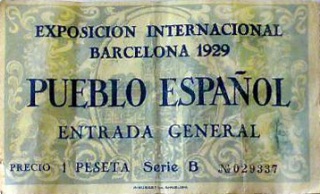 Le Poble Espanyol (nom catalan) ou Pueblo Español (en castillan) est un musée à l'air libre situé sur la montagne de ________________, dans la ville de Barcelone. Il fut construit à l'occasion de l'Exposition universelle de ________(année). Son objectif était de réunir à travers __________________ édifices les caractéristiques architecturales des principales villes d'Espagne. Le musée occupe une surface totale de __________________ m2 et rassemble des reproductions grandeur nature de bâtiments, places et rues.Si dans un premier temps il était prévu de ne conserver la construction que ____________ mois (la durée de l'exposition), le succès rencontré auprès du public permit son maintien, jusqu'à aujourd'hui encore. Plus de _______________ artisans exercent leur métier chaque jour dans les ateliers de l’enceinte en créant des pièces uniques avec leurs mains.Les communautés autonomes de ________________ et ______________________ ne sont pas représentées.Pourquoi ?_____________________________________________________________________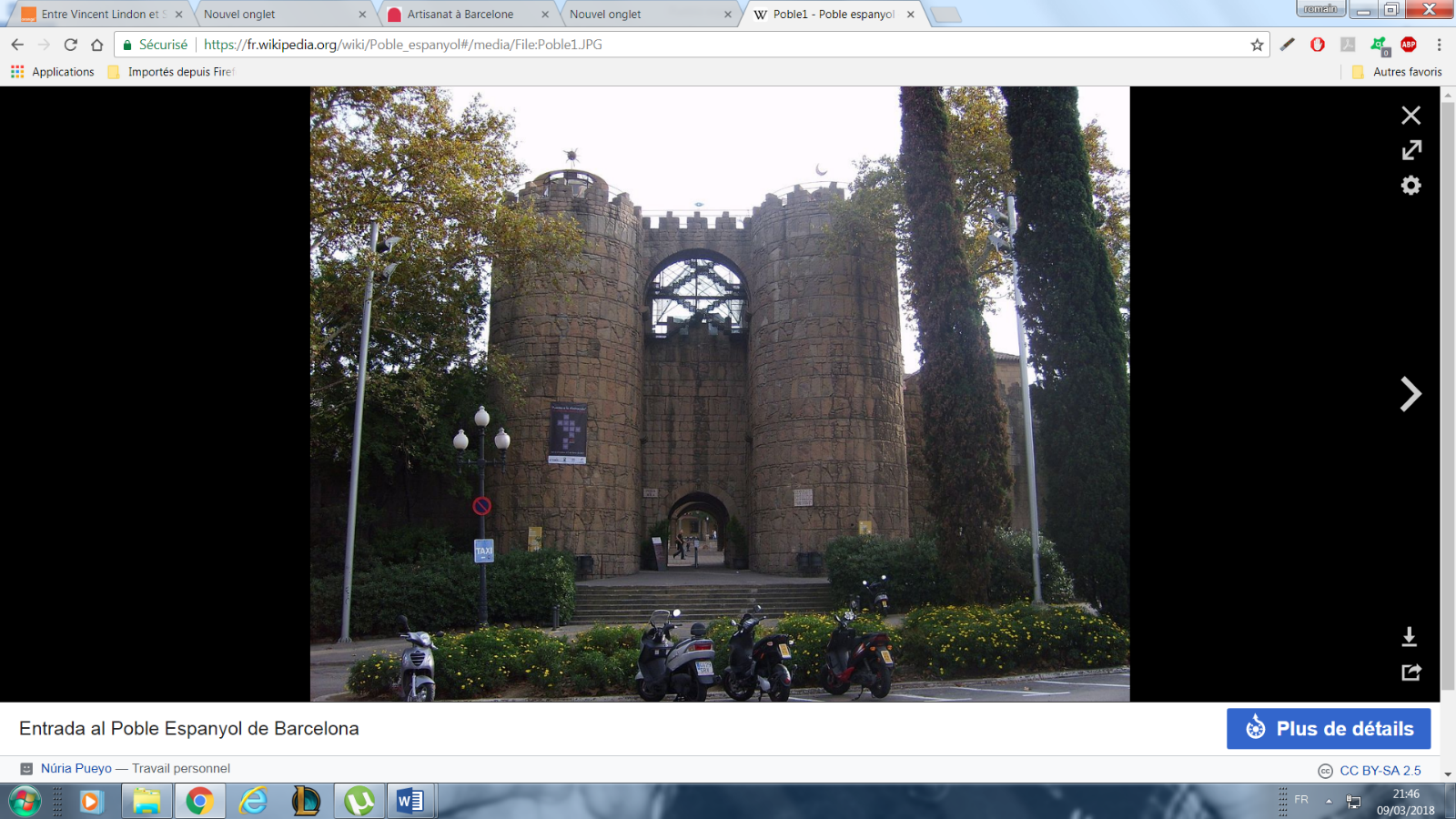 Entrée du musée,reproduction de __________________________________________________Viernes, 20 de abrilLa Sagrada FamiliaQu’est ce que la SagradaFamilia ?	 une basilique	 une cathédrale¿En qué año empezó la construcción de la Sagrada Familia? ______________¿En qué año se terminará? ______________________________________¿Cómo se llama el arquitecto?____________________________________Asocia los lugares con la buena definición:Des dimensions gigantesquesQuelle est la hauteur maximale de cet édifice ? _________________________________Quelle est la longueur totale de l’édifice ? _____________________________________Quel est le nombre maximal de fidèles que l’édifice peut admettre ? __________________La symbolique Quelles sont les valeurs humaines que veut représenter cet édifice ? _______________________________________________________________________________________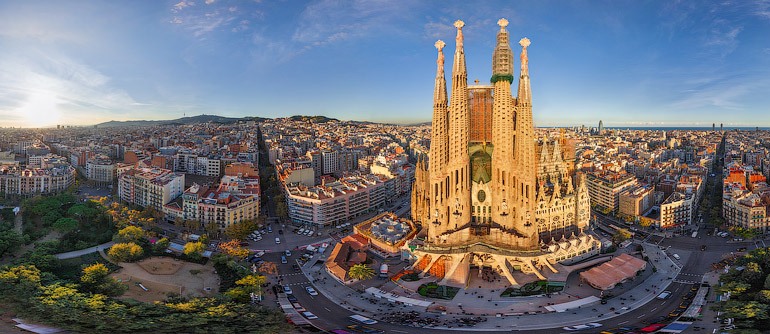 El Park GüellLe Park Güell est un jardin public situé sur la partie supérieure de Barcelone. Il offre un panorama époustouflant sur toute la ville.Son architecte, Gaudí, a laissé libre court à son imagination pour produire une œuvre originale tout en respectant le relief naturel du site.(Jeu de pistes, départ en haut du parc, par groupes)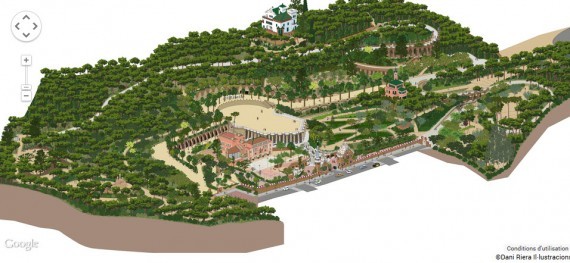 Promotor: _______________________________Nombre del arquitecto: _____________________Fecha: fue construido entre __________y _______Estilo: 		clásico			modernista		contemporáneoLe projet prévoyait la construction de __________villas et des édifices tels que restaurants et écoles. Le « trencadis » recouvre le banc et les toits des 2 maisons, qu’est-ce que c’est?des plantes			des mosaïques		des pierres			des escaliersPourquoi le chantier s'est-il arrêté avant d'être achevé ?Faute d'argent		en raison du décès du mécène Güell	 	à cause d'un séismeGaudí a vécu dans une maison du parc : 	V		F Une forme est répétée tout au long des allées du parc, qu’elle est-elle ?  _____________A quel objet religieux fait-elle référence ? ___________________________________Dirigez-vous vers la Casa-museo Gaudí.LA CASA-MUSEO GAUDÍQu’aperçoit-on au sommet du clocheton ? Selon vous, quel est le matériau utilisé ? ___________________________________________________Gaudí a vécu dans cette maison de ___________ jusqu’en _____________.Descendez dans le jardin de cette maison et retrouvez l’élément provenant de la Finca Miralles et faites-en un schéma.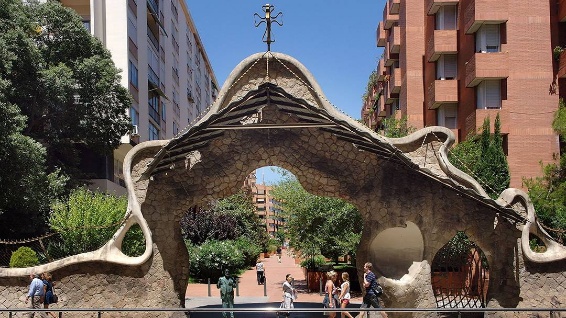    Puerta de la Casa MirallesRetournez dans l’allée, repérez des oiseaux curieux qui font leur nid dans les palmiers. Ce sont des ______________________ (Essayez de la prendre en photo : photo n°______)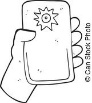 LA PLAZAPlus loin, vous arrivez sur une grande place.Faites une photo de votre groupe sur le célèbre banc de cette place :  photo n°_____Un élément ondule comme un serpent sur 110m de long, quel est-il?  ___________________Comment s’appelle la technique utilisée pour décorer le banc ?_______________________Quelle utilité avait été prévue à cette grande esplanade centrale ?_____________________________________________________________________LA SALA HIPÓSTILADescendez un peu, vous arrivez à la Salle des 100 colonnes.Quels sont les deux éléments principaux de ce lieu ? _____________________________A quelle période de l’antiquité l’un d’eux te fait-il penser ? _________________________Malgré son nom, combien de colonnes il y a-t-il dans cette salle ?_____________________Quelle utilité avait été prévue pour cet endroit ? A quoi servent les colonnes ?_____________________________________________________________________Observez les rosaces.Que représentent-elles ? ______________________Combien en comptes-tu ? ______________________Quels objets ont été utilisés pour les réaliser ? _________________________________Retrouvez dans une de ces rosaces une pieuvre et prenez la en photo : photo n°______CAMINO Y PORTICO DE LA BUGADERADirigez-vous vers la droite pour atteindre le viaducA quoi te fait penser chaque pilier ? _________________________________________Retrouvez le personnage caché sur l’un des piliers et prenez le en photo : photo n°______Que représente-t-il ? __________________________LA ESCALERAA droite du banc, descendez les marches et retrouvez les colonnades en forme de grotte.Quelle était la fonction de cette grotte ?_____________________________________Combien de marches comporte cet escalier ? ___________________________________Dans l’escalier principal, quels sont les animaux, gardien des eaux souterraines du parc, qui vous accueillent ?________________________________________________________Combien y a-t’ il de fontaines ? ______________________________________________A quoi servent-elles ? ____________________________________________________Quels est le point commun entre le grand banc, les animaux et les décorations des maisons ? ______________________________________________________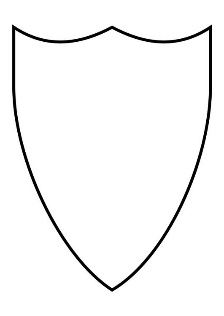 Colorie le bouclier qui se trouve sur la 2eme fontaine  De quoi est-il l’emblème ? ___________________________________LA ENTRADAA quel conte de fée les 2 pavillons de l’entrée principale vous font-ils penser ? _____________________________________________________________________Quelles était leur fonction ? _______________________________________________Retrouvez l’objet qui vous avez dessiné précédemmentQuel est le matériau utilisé cette fois ?  ______________________________________POR FIN…..Remet les lettres dans l’ordre pour trouver le nom de ces lieux:RDV devant l’entrée principale, en bas (où se trouve les toilettes et la boutique, pavillon de droite)INTERDICTION DE SORTIR DU PARCSábado, 21 de abrilLas Ramblas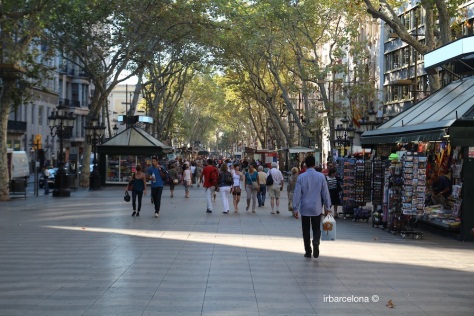 « la Rambla » est le nom de la célèbre avenue de Barcelone qui relie la Plaza de Cataluña au vieux port. Cette promenade est fréquentée de jour comme de nuit, elle est jalonnée de kiosque de presse, de marchands de fleurs et d’animaux, de restaurants, de mimes et de commerces. On y trouve plusieurs immeubles d’intérêt comme un célèbre théâtre et un marché couvert. Las Ramblas mesurent 1.7 km de long et 35 m de large.La rambla viene del árabe “ramlah” que significa:Camino de arena	avenida del agua 		fortaleza roja¿Qué famoso navegante está representado en la columna final de la Rambla? _________________¿Qué has visto a lo largo de la rambla?Periódicos		flores		aves		la catedral		un mercado		un teatro estatuas vivientes	músicos	la casa Milá	muchos turistas	animales		dibujantes de caricaturas¿Cómo se llama el mercado que se encuentra en las Ramblas? ____________________________¿Cómo se llama el teatro que se encuentra en las Ramblas? ______________________________El mercado de la Boquería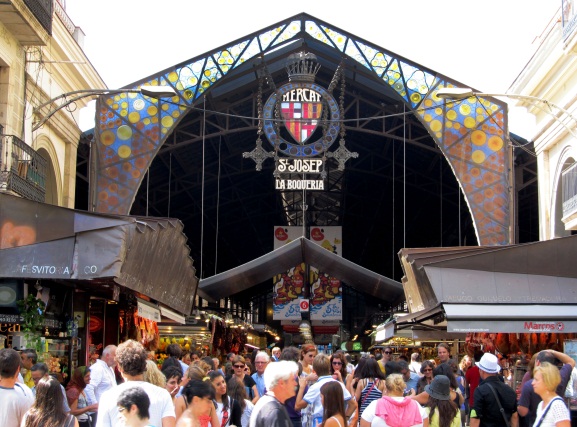 ¿A qué hora abre y cierra el mercado de la Boquería? Abre a las ___________________________________Cierra a las __________________________________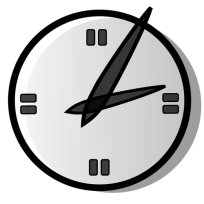 ¿Cuál es el otro nombre del mercado? ________________________________________Un kilo de jamón serrano: ___________€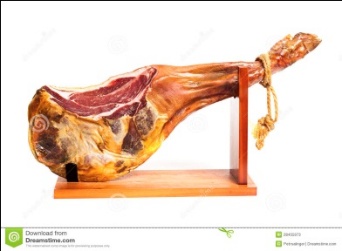 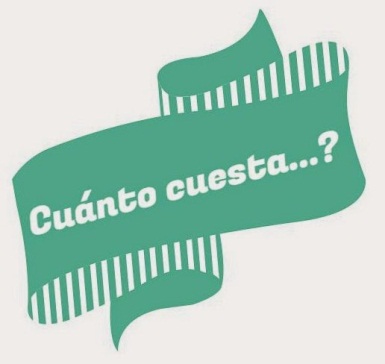 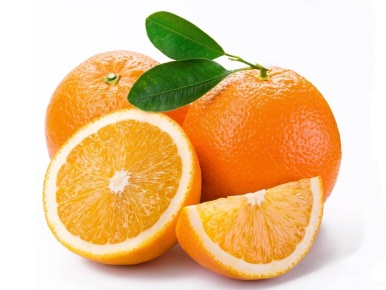 Medio kilo de naranjas: ___________€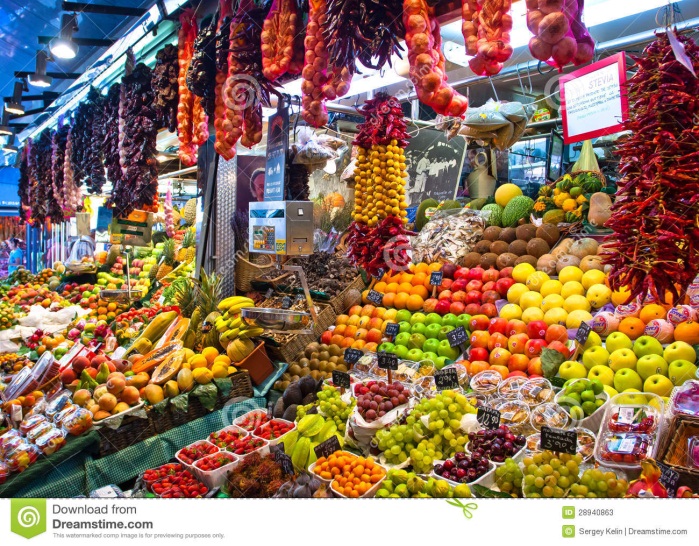 Nombra 5 frutas de la foto:Cita una fruta que no conocía antes y haz una foto : ______________________foto n° ____¿Cómo se llama esta bebida? 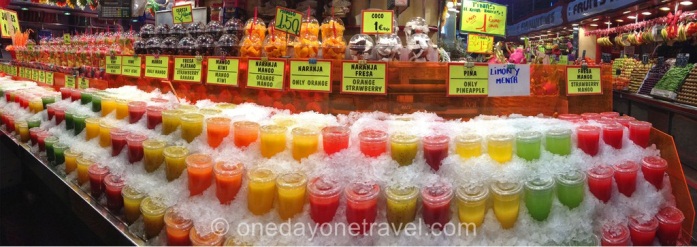 _______________________Saca una foto en el mercado:Mapa de Barcelona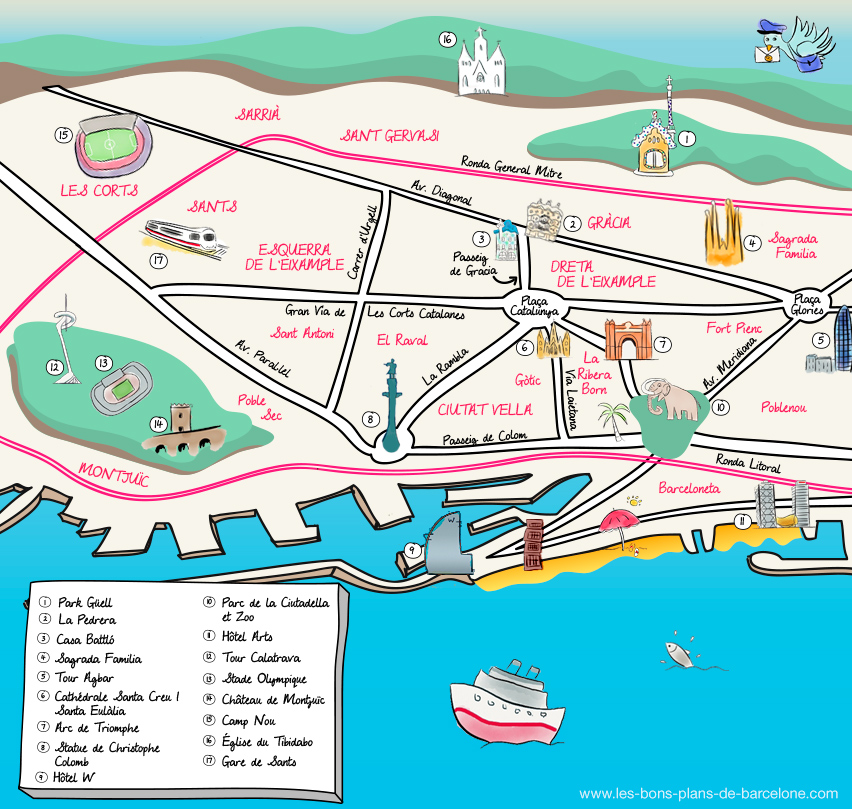 Monumentos y lugares de Barcelona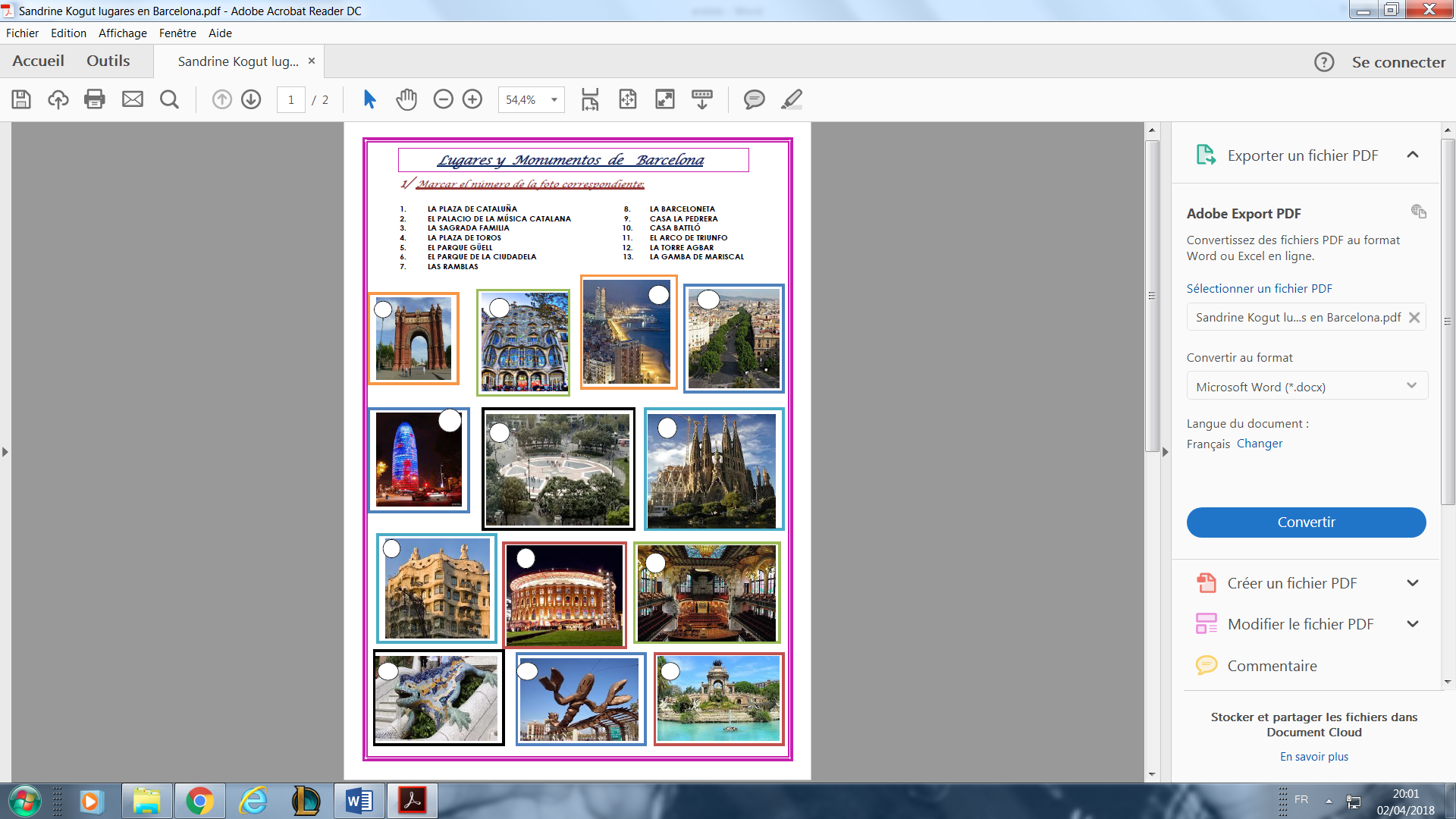 Para comunicar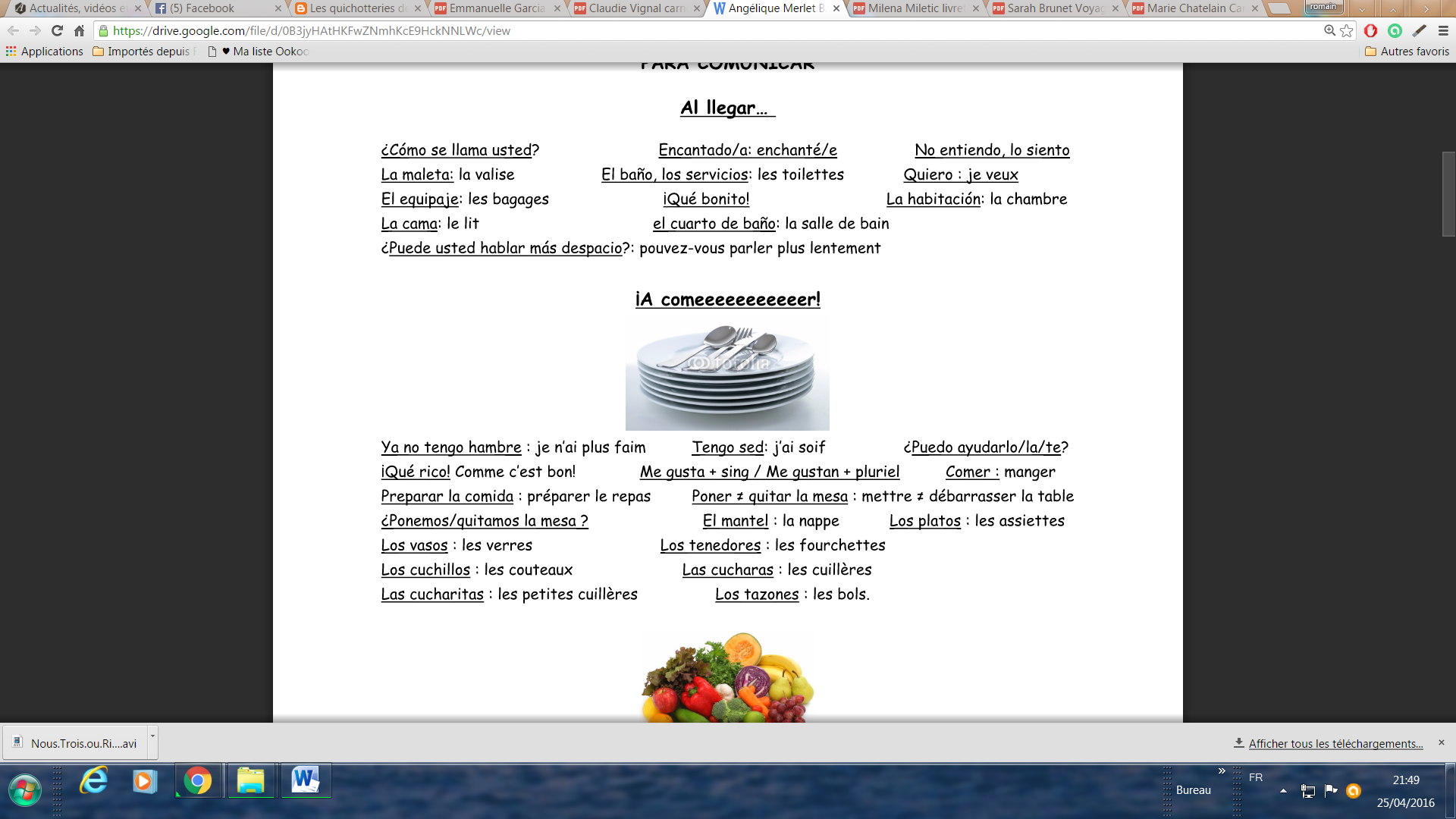 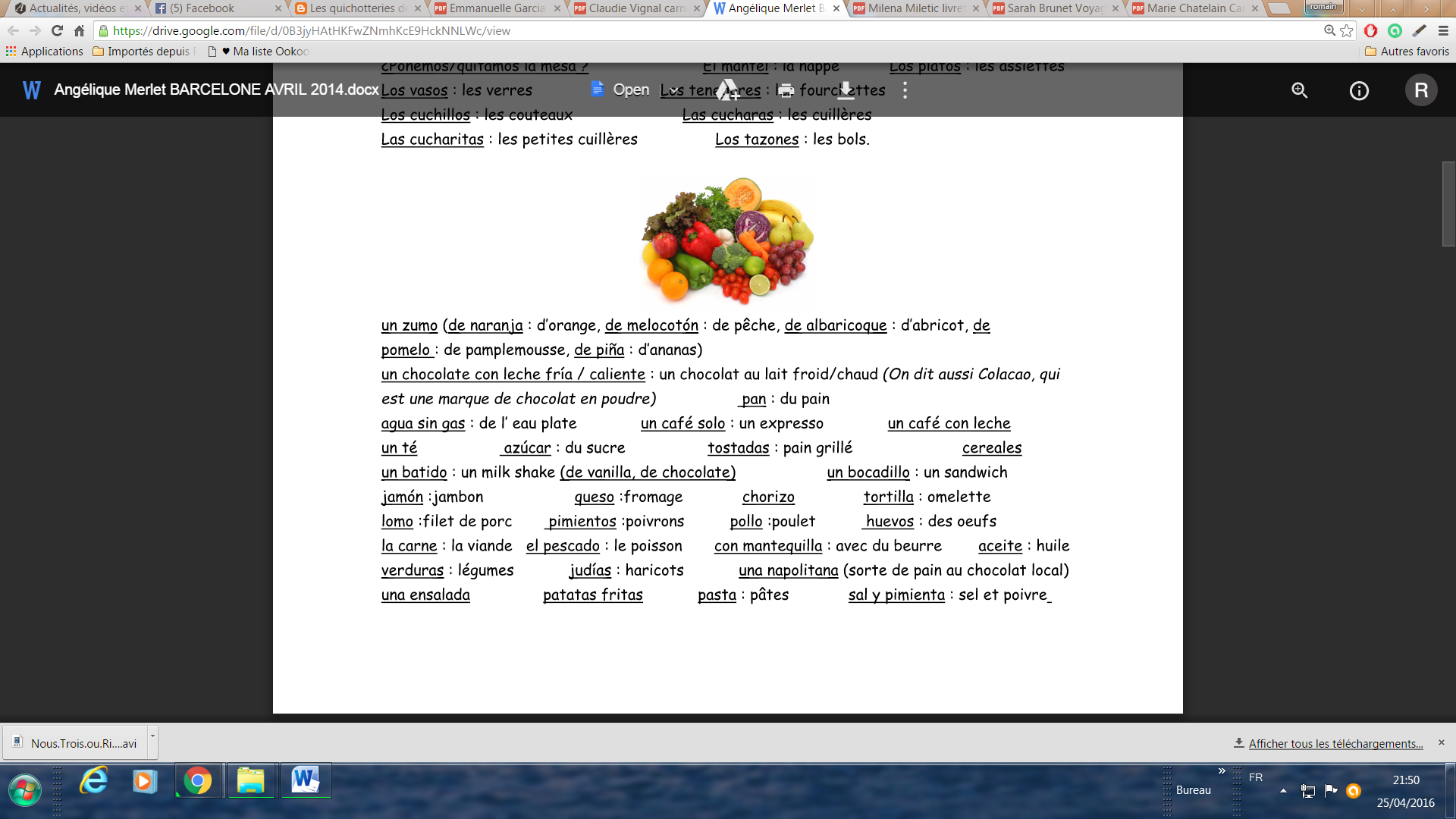 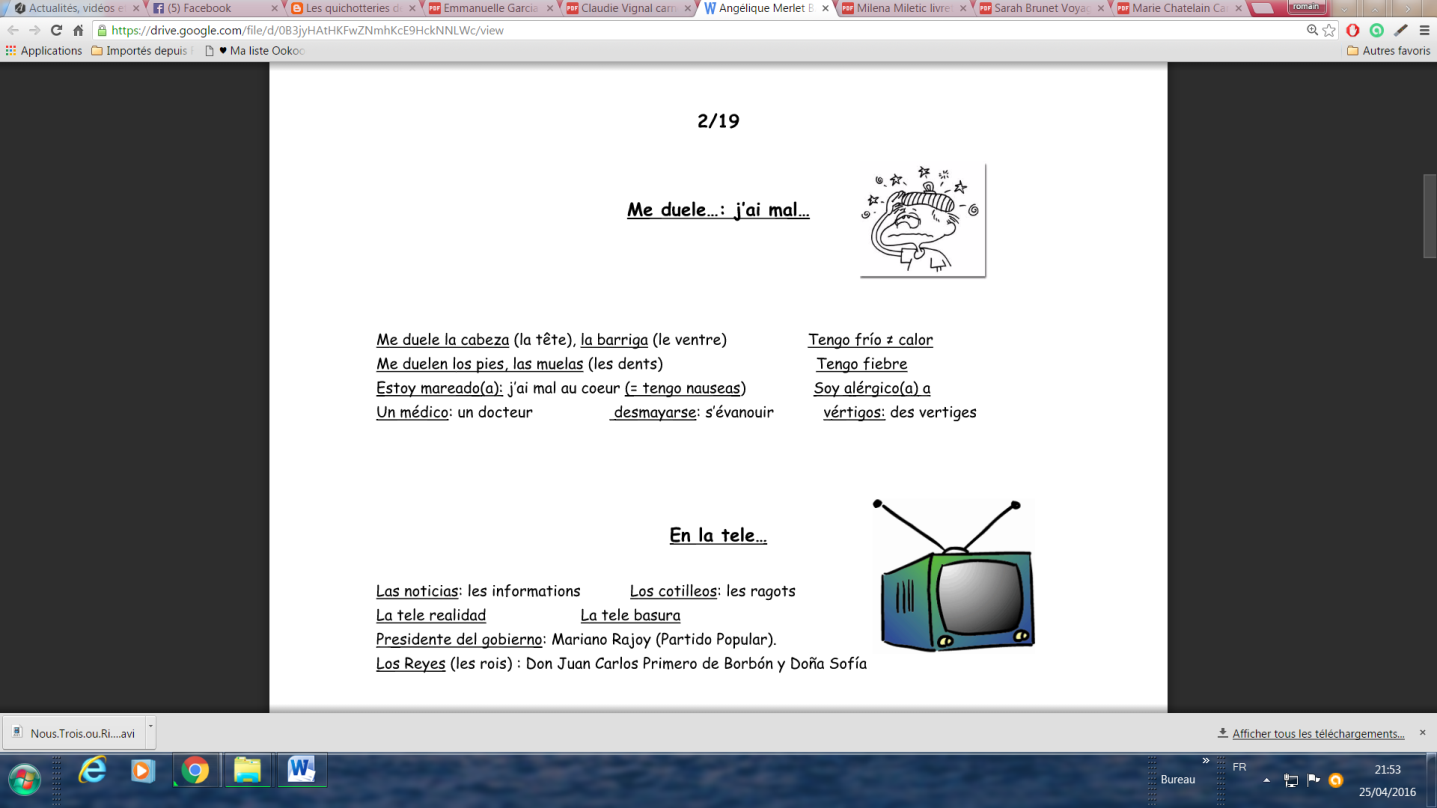 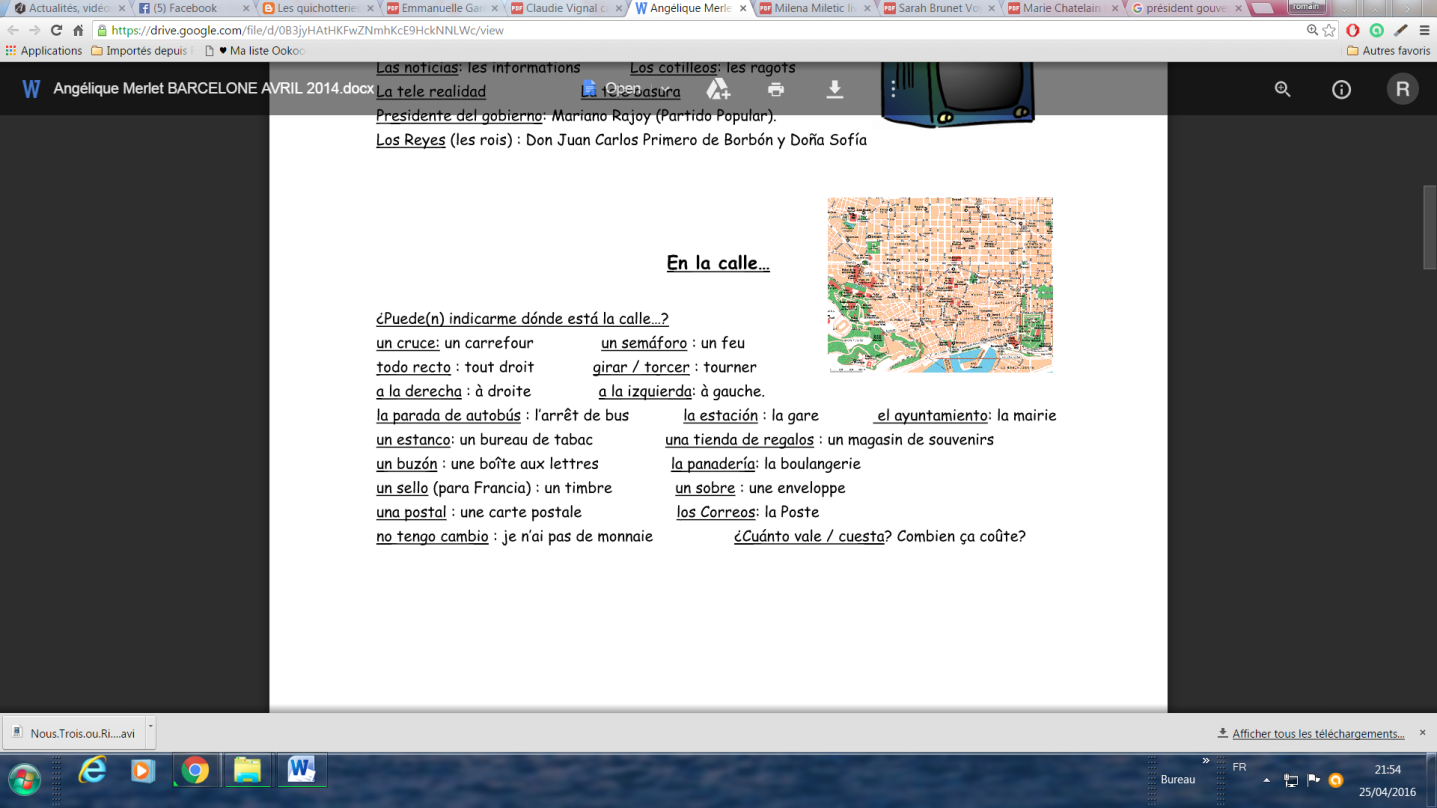 AnnexesDespués del viaje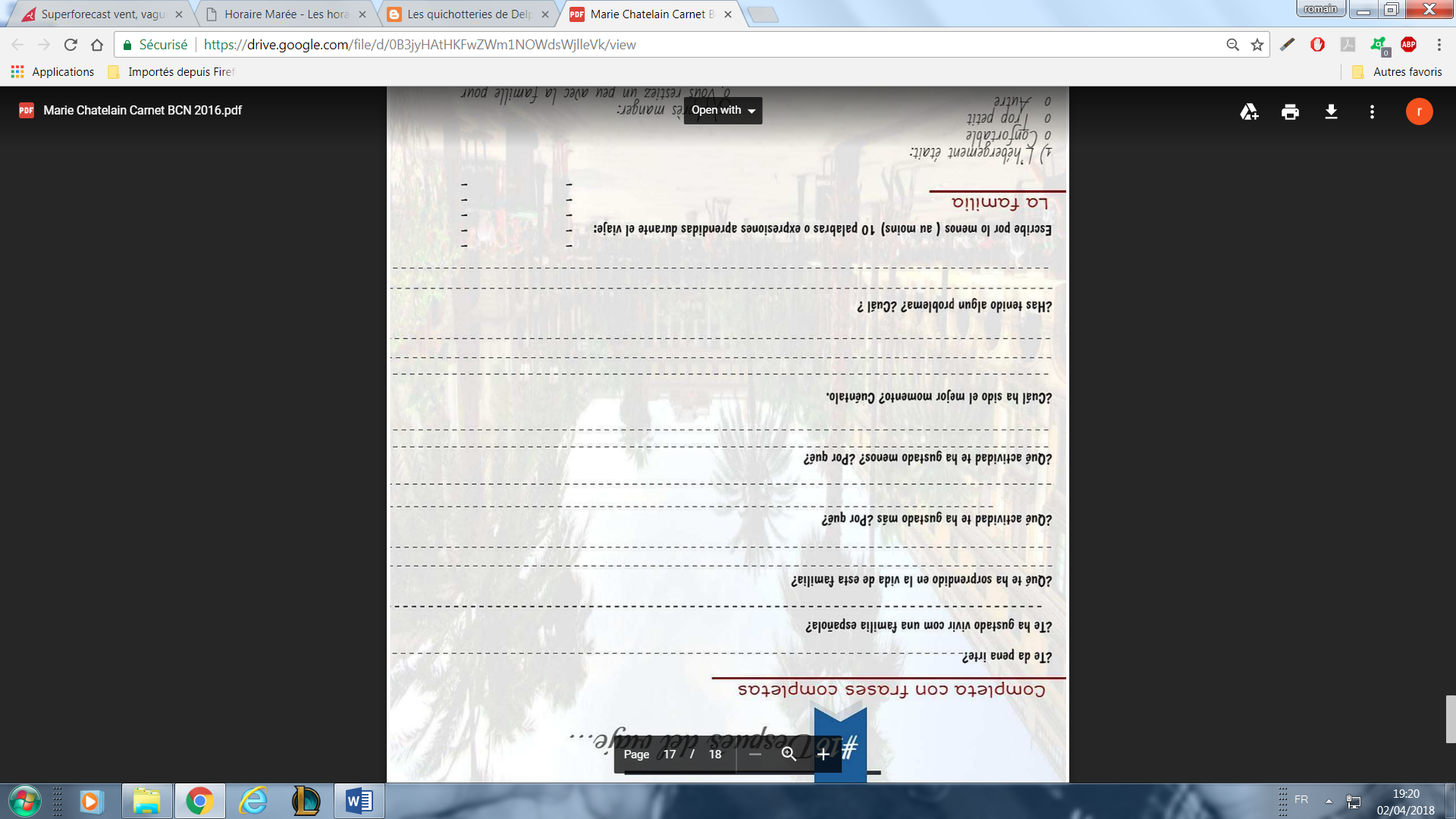 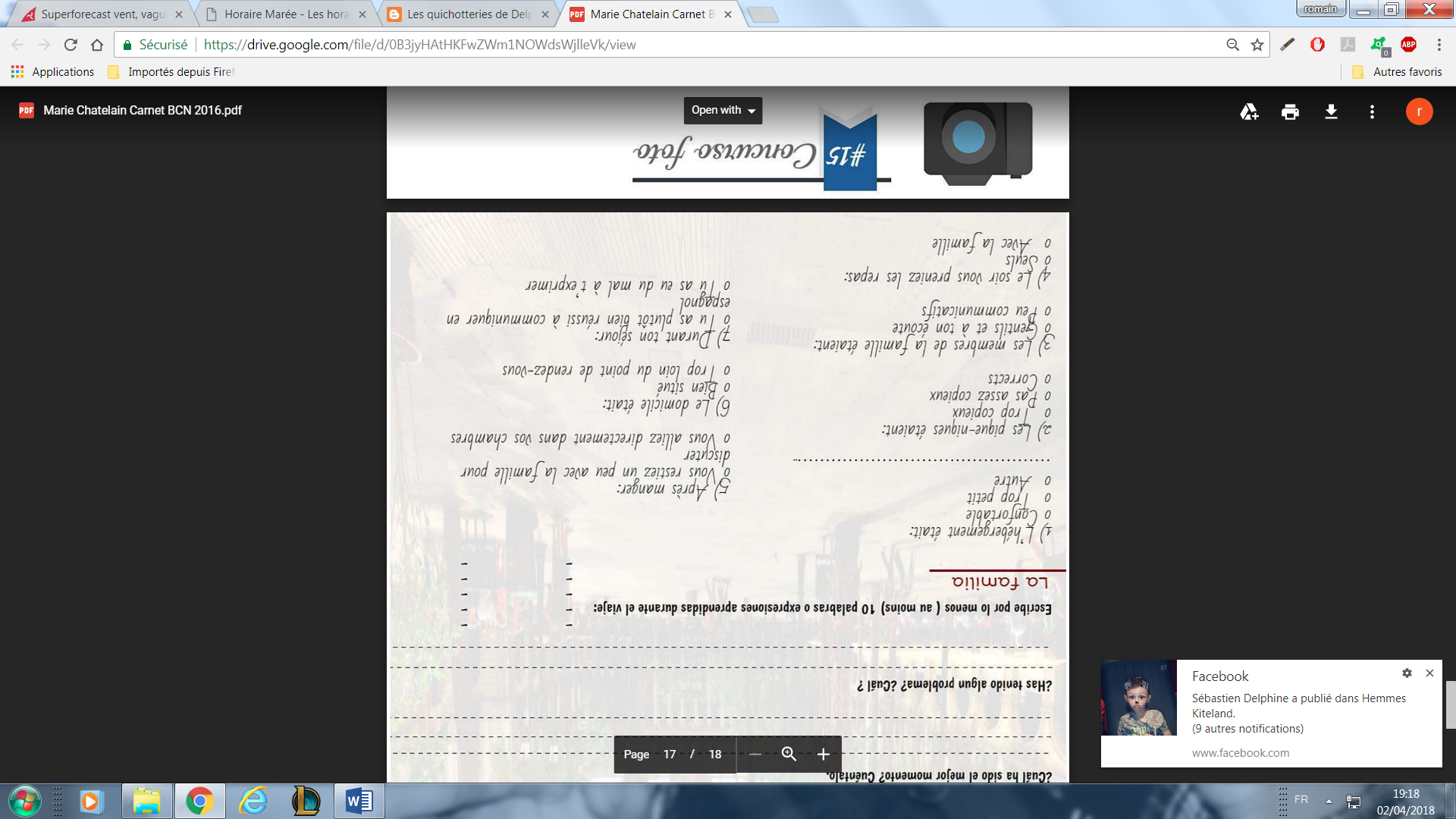 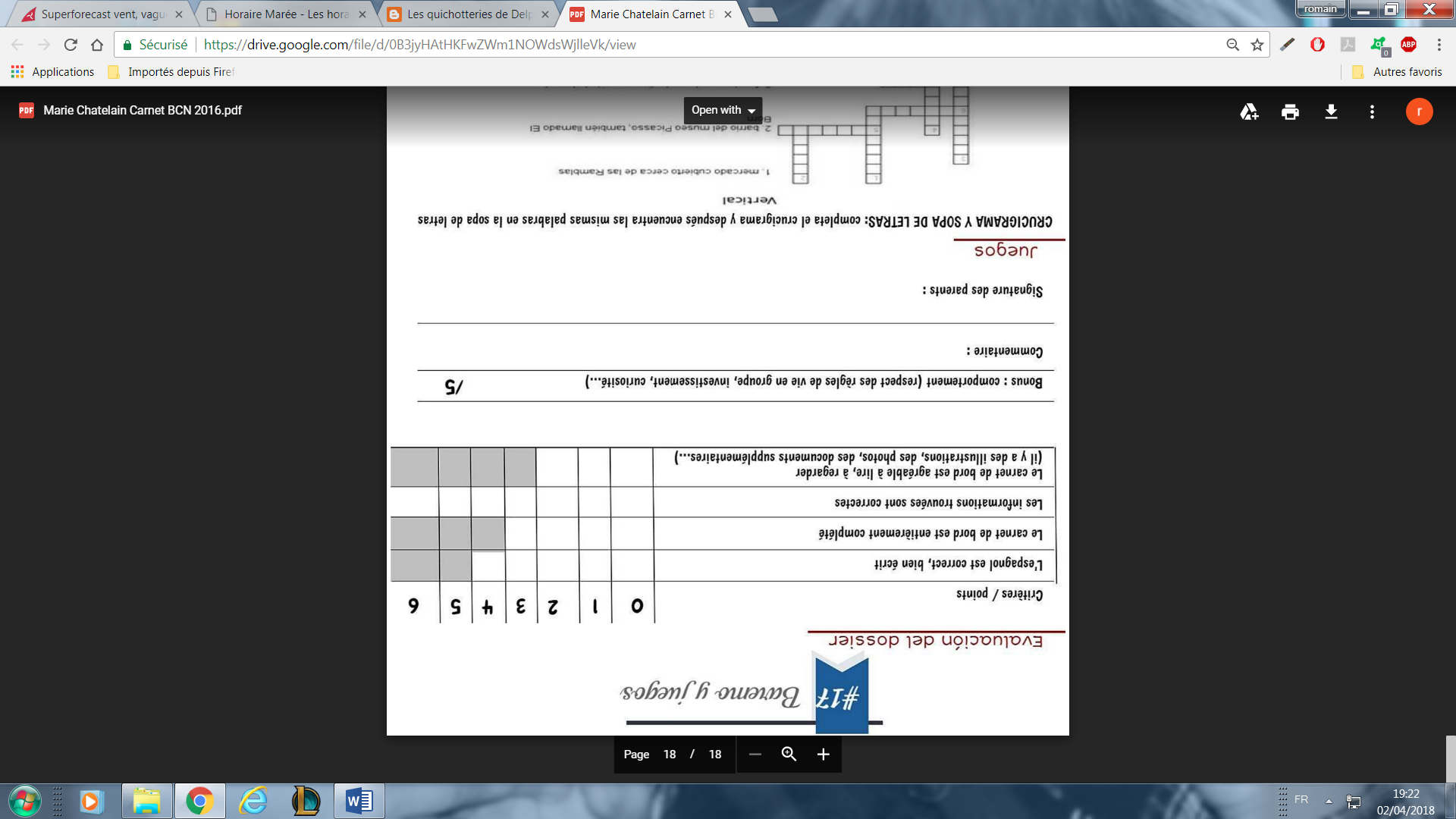 Consignasp.2Programap.3Identidadp.4Preparando la maletap.5El viajep.5-6La familiap.7La vida en familiap.8Horarios y vida cotidianap.9Los primeros contactosp.9La casap.10La comidap.11-12España y Cataluñap.13-14Investigaciónp.14De comprasp.15Martes, 17 de abrilEl Museo Dalí-FiguerasGironap.16-19Miércoles, 18 de abrilVisita guiada de la ciudadMontjuicAntonio GaudíEl paseo de graciaLa casa MiláLa casa BatllóEl Camp Noup.20-24Jueves, 19 de abrilEl Monasterio de MontserratEl Pueblo Españolp.25-26Viernes, 20 de abrilLa Sagrada FamiliaEl Parque Güellp.27-32Sábado, 21 de abrilEl Museo de Historia de CataluñaEl barrio gótico El mercado de la BoqueríaLas Ramblasp.29-32Para comunicarp.33-34Annexesp.35Lundi 1621h30 départ : trajet de nuit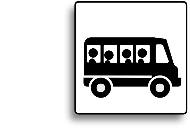 21h30 départ : trajet de nuit21h30 départ : trajet de nuitMardi 17Musée Dalí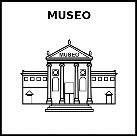 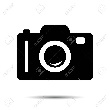 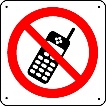 Musée DalíGérone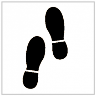 Mercredi 18City tourPaseo de GraciaCamp Nou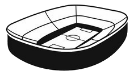 Jeudi 19Montserrat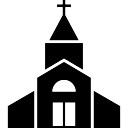 MontserratPoble EspañolVendredi 20Sagrada FamiliaSagrada FamiliaParque Güell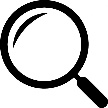 Samedi 21Musée Catalogne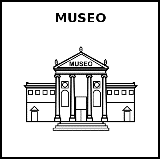 Barrio Gótico Ramblas Dimanche 2211h arrivée 11h arrivée 11h arrivée Lundi 238h20 cours8h20 cours8h20 coursDesayunoAlmuerzo(la bolsa de bocadillos)cenaLunesMartesMiércolesJuevesViernesSábadoRetrouve le nom des tableaux dont sont issus ces éléments :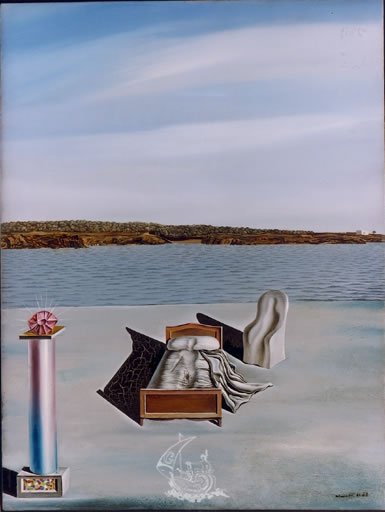 1.                           2.                         3.                                       1.          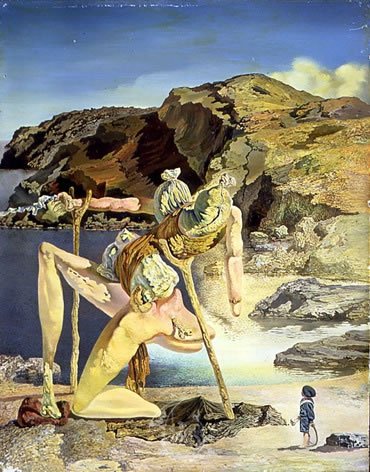 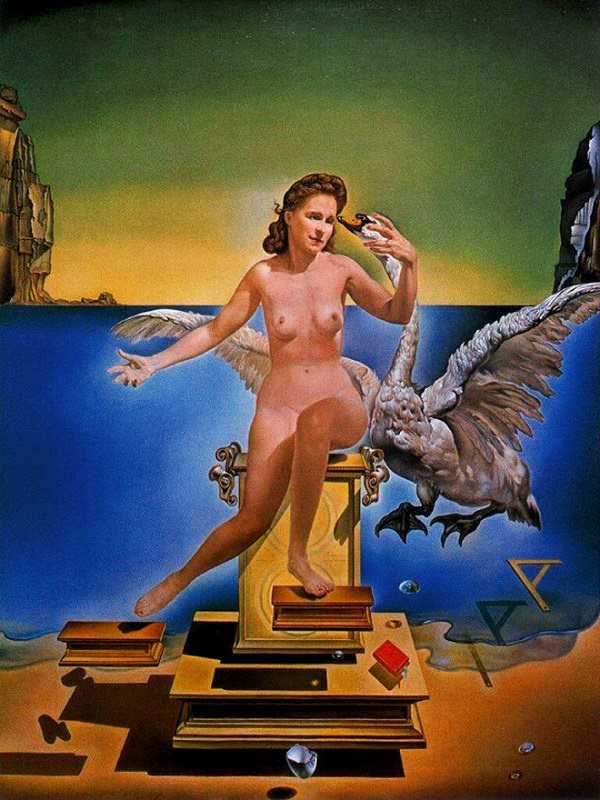                                                                                                    2.                                                                                                   3.                                                                                                   4.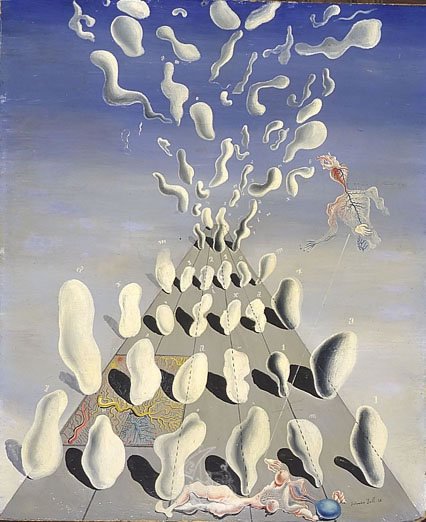 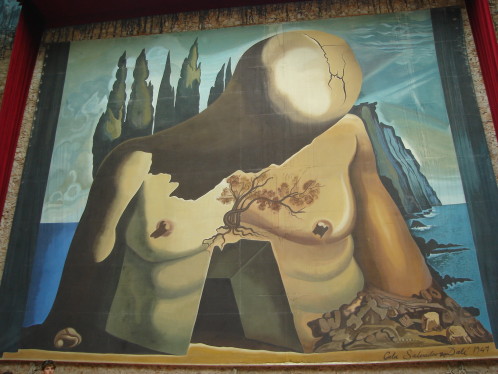 4.                                                       5.                                      5.Retrouve le nom des tableaux dont sont issus ces éléments :1.                           2.                         3.                                       1.                                                                                                             2.                                                                                                   3.                                                                                                   4.4.                                                       5.                                      5.La femme de Dalí était sa muse. C’est elle que l’on retrouve dans de nombreux tableaux. Quel est son nom ?Retrouve le nom des tableaux dans lesquels elle apparait.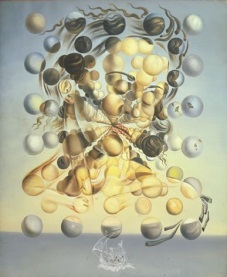 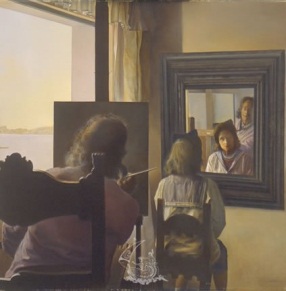 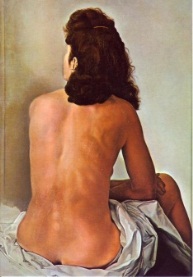 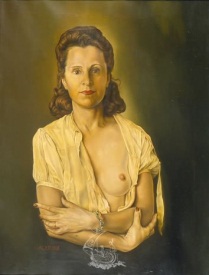 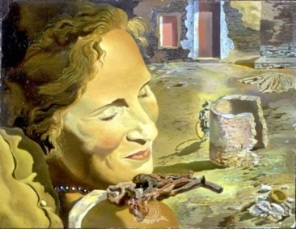 2.4.     5.Retrouve le nom des tableaux dans lesquels elle apparait.2.4.     5.L’horloge fait partie des éléments « daliniens ». Cite un autre élément qui revient souvent dans ses œuvres.Dans ce tableau sont présents  un animal et un personnage célèbre. 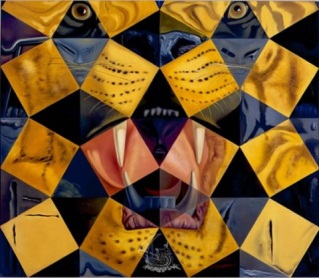 Qui sont-ils ?LE PATIOLE PATIODe quelle marque est la voiture ?Combien de personne y-a-t-il à l’intérieur ?GALA  DESNUDA MIRANDO EL MARGALA  DESNUDA MIRANDO EL MAREn quoi se transforme ce tableau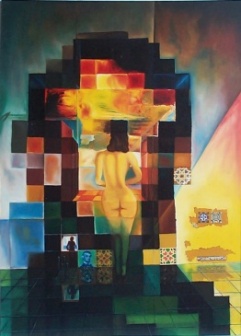 à une  distance de 18-20 mètres? 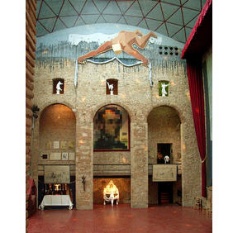 SALA DEL TESOROSALA DEL TESOROQui est cette jeune femme ? 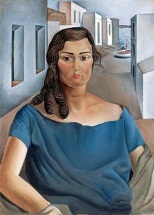 Quels objets se trouvent sur le muret ?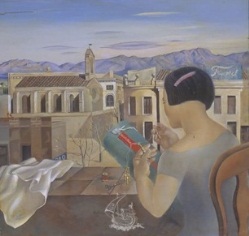 SALA DE LAS PESCADERIASSALA DE LAS PESCADERIASQuel célèbre peintre admiré par 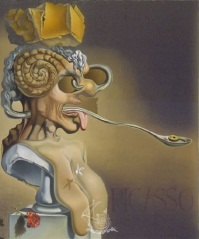 Dalí est représenté dans ce tableau ? Observe bien le tableau                            La imagen desaparece.                                             Que vois-tu ? 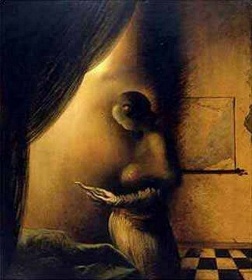 CRIPTA CRIPTA Quel est le nom complet de Dalí ? 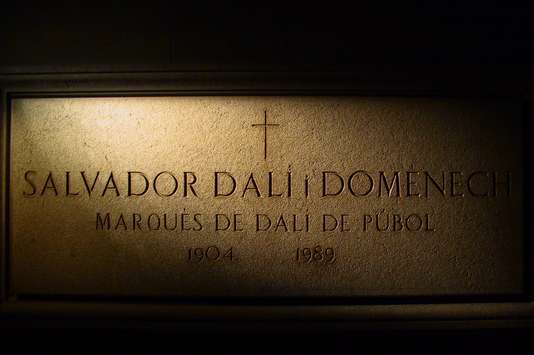 A quel âge est-il mort ?SALA MAE WESTSALA MAE WESTRelie les éléments de la composition avec ce qu’ils représentent.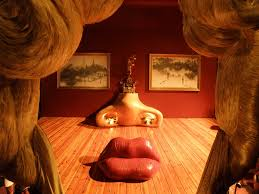 Las cortinas=Los cuadros=La chimenea=El sofá=El suelo=En réalité, ce salon ressemble au ______________________ de Mae WestMais qui était-elle ?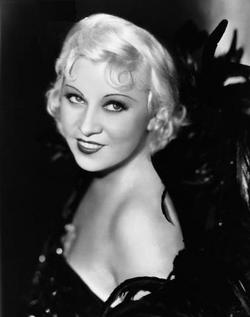 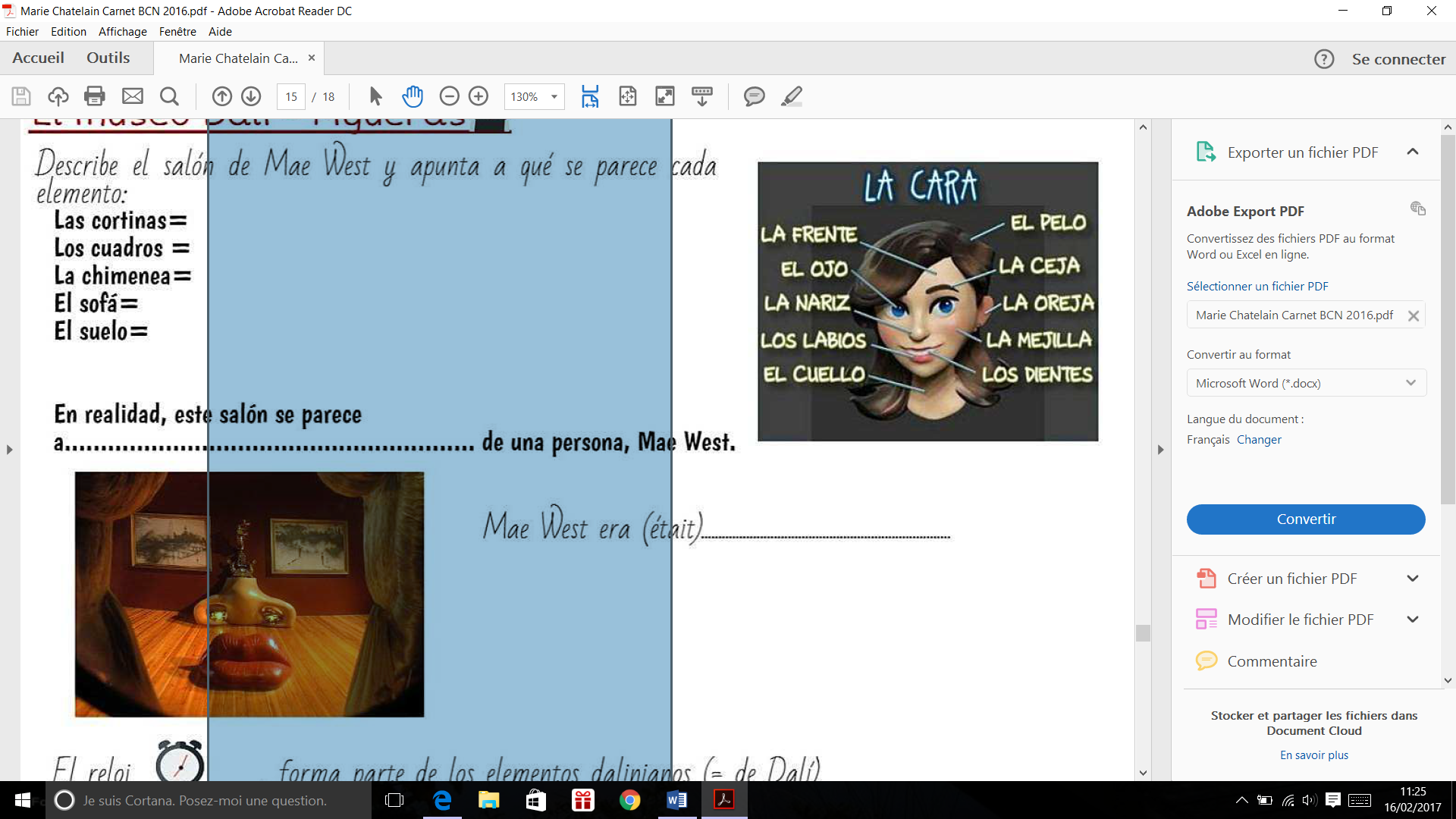 SEGUNDO Y TERCER PISOSEGUNDO Y TERCER PISOCette statue a été détournée par Dalí mais quel est son nom original ?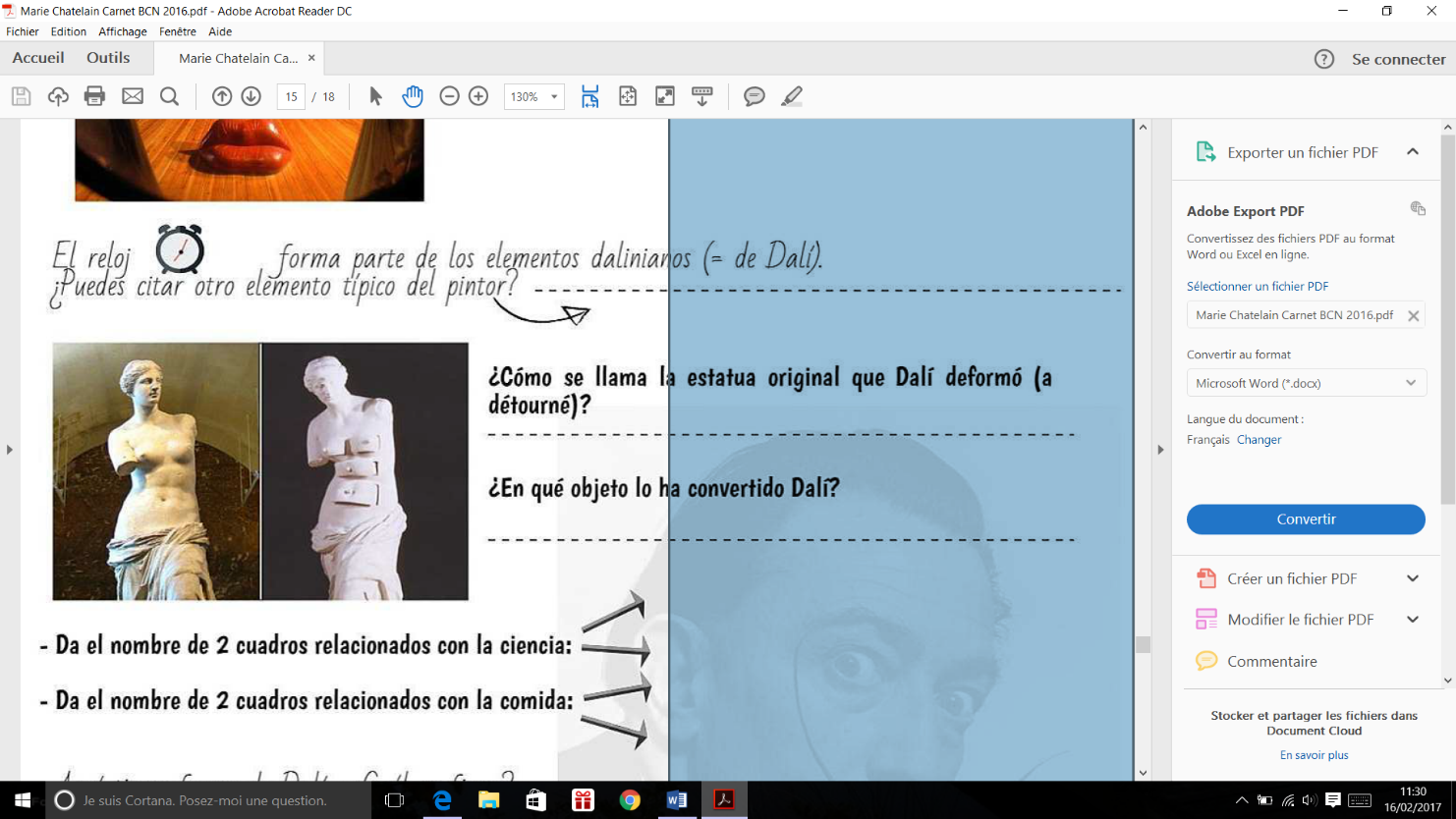 En quoi l’a-t-il transformée ? PALACIO DEL VIENTOPALACIO DEL VIENTORegarde la fresque au plafond. Qui est le personnage représenté en bleu ? 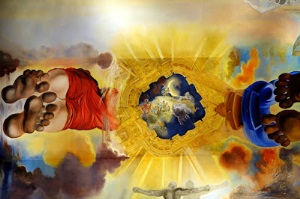 A quoi le reconnait-on ?Donne le nom de ce célèbre tableau  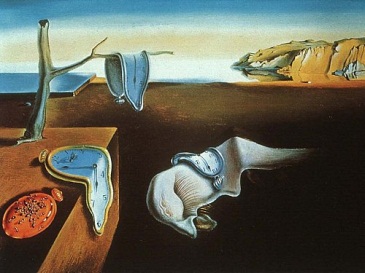 Da la dirección exacta¿Quién la construyó?Año de construcción :Observa la façade de la maison et relève des éléments qui font que cette maison  s’inscrit dans le courant moderniste.¿Qué forma(s) te parece(n) más utilizad(a/s) en la arquitectura de la casa.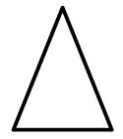 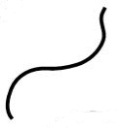 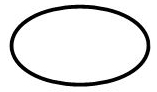 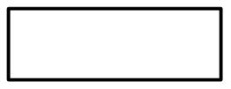 ¿Qué forma(s) te parece(n) más utilizad(a/s) en la arquitectura de la casa.¿Qué significa “Camp Nou” en catalán?¿Cuántos socios (abonnés) tiene el Barça?En quelle année a été fondé le club? ¿Cuál es la divisa del club?¿Cuántos espectadores puede acoger (accueillir) el Camp Nou?7663212032799 354¿Cómo se llama el eternal rival del Barça?Le Barça n’est pas seulement un club de foot, citez 4 autres sports qui font partie du BarçaEl Barça ganó 5 copas de Europa, ¿en qué año?¿qué número lleva Andrés Iniesta?Nombra a estos famosos jugadores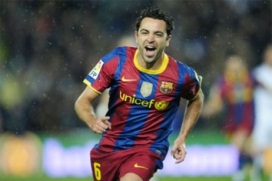 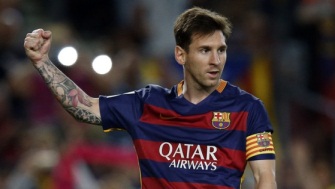 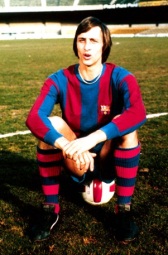 Fachada de la PasiónRepresenta el nacimiento de JesúsFachada de la natividadRepresenta el poder divinoFachada de la gloriaRepresenta el sacrificio de JesúsEl ábsideEl ábside¿Qué forma tienen las gárgolas del ábside?Rodea el animal que no aparece en las gárgolas del ábsideCaracol, elefante, serpiente, rana, lagartoLa fachada del nacimiento / de la natividadLa fachada del nacimiento / de la natividadPourquoi est-elle située à l’Est ?Que représente-t-elle ?Combien a-t-elle de tours ? 2	 3	 4	 5Il y a 3 portes principales sur cette façade. Que représentent-elles ?La porte à gauche : __________La porte au centre :__________La porte à droite : ___________Quel animal est-il sculpté au pied de chaque colonne de la façade ? Pourquoi ?¿Qué símbolo de la naturaleza 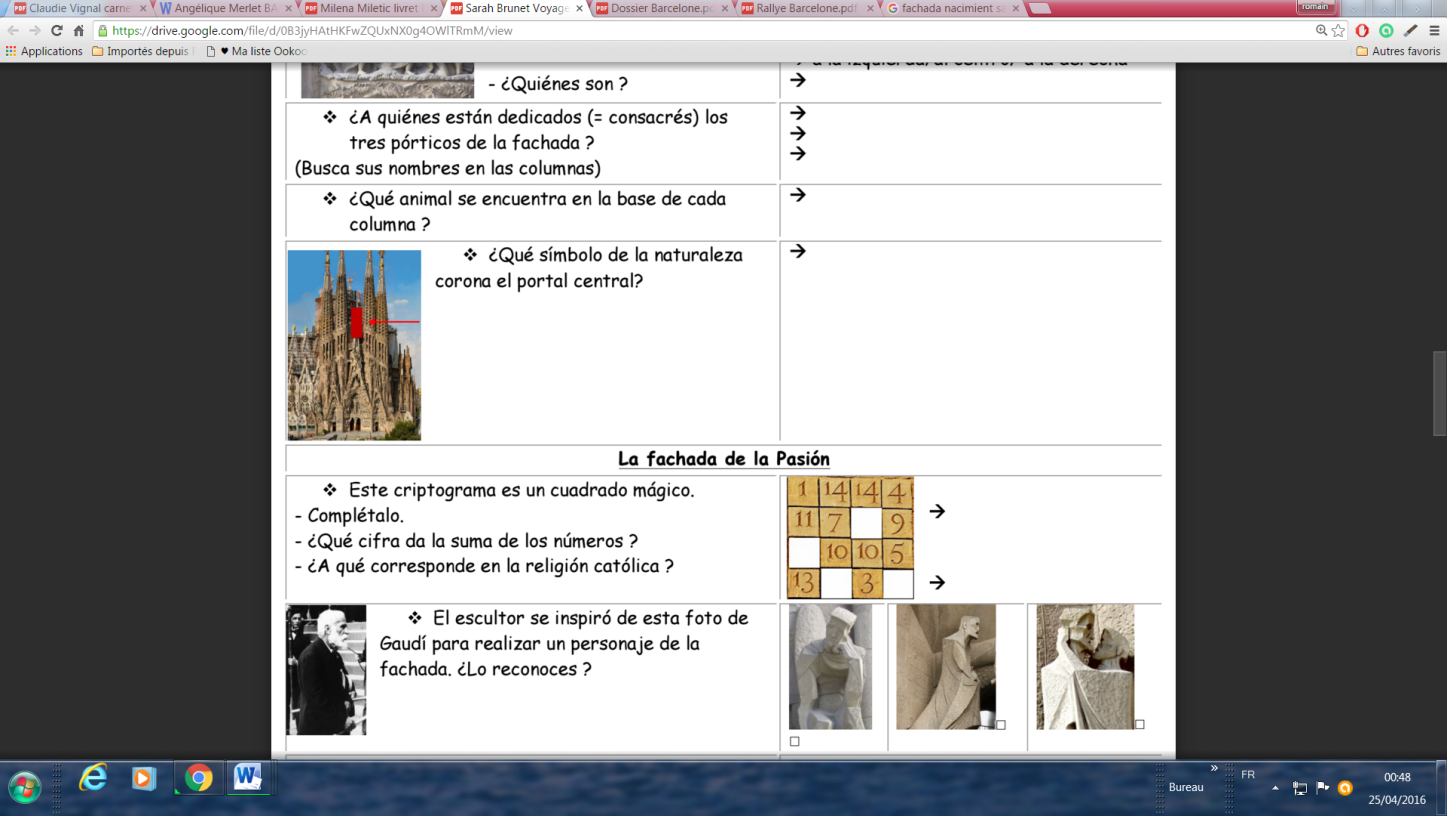 corona el portal central?La fachada de la PasiónLa fachada de la PasiónPourquoi est-elle située à l’Ouest ?Que représente-t-elle ?Combien a-t-elle de tours ? 2	 3 	 4Que signifie l’inscription sculptée sur le fronton de la façade IesusNazarenus Rex Iudaeorum ?El escultor se inspiró de esta foto de Gaudí para realizar un personaje de la fachada. ¿Lo reconoces? 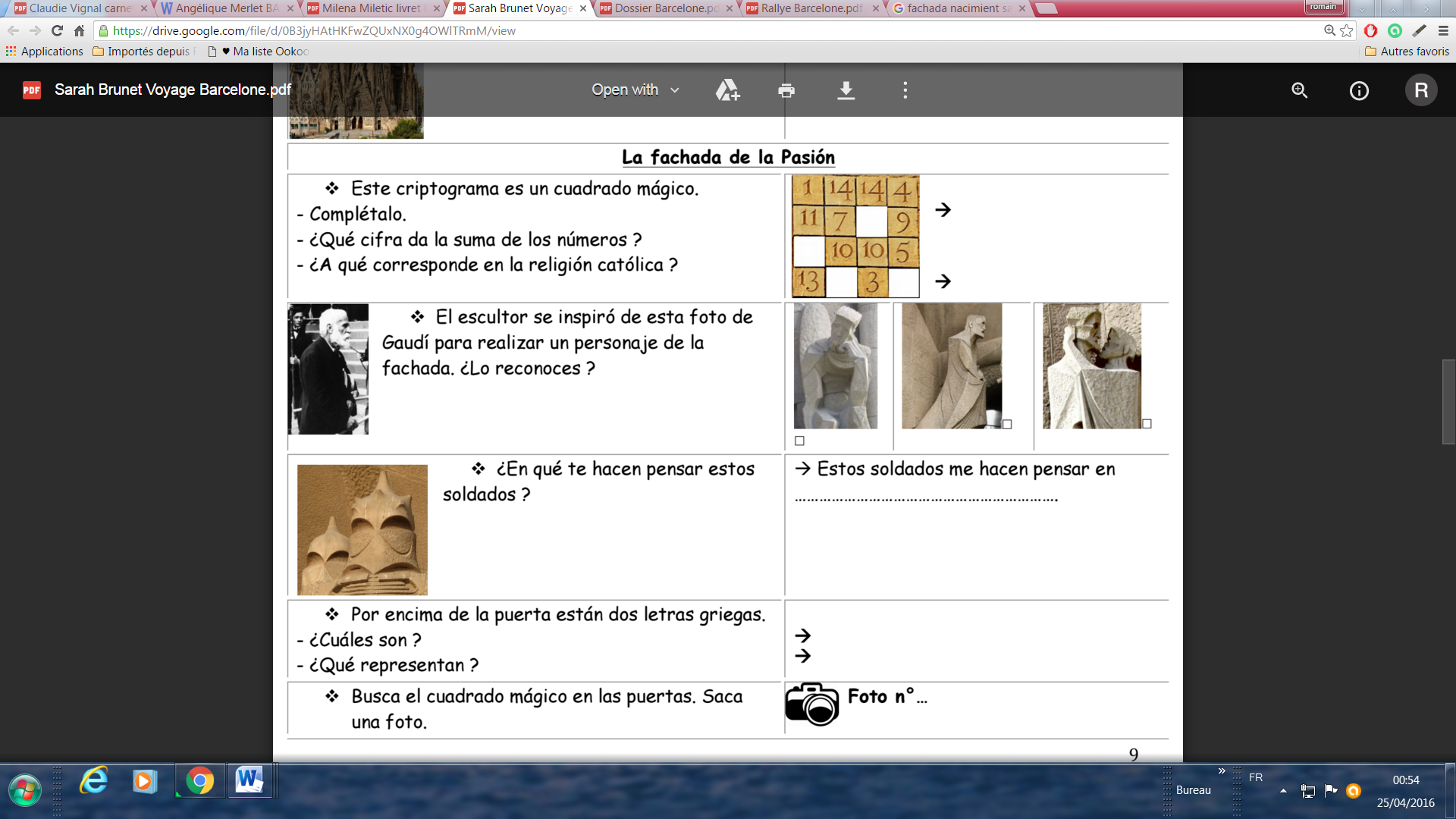 Este pictograma es un cuadrado mágico.Complétalo¿Qué cifra da la suma de los números?¿A qué corresponden en la religión católica?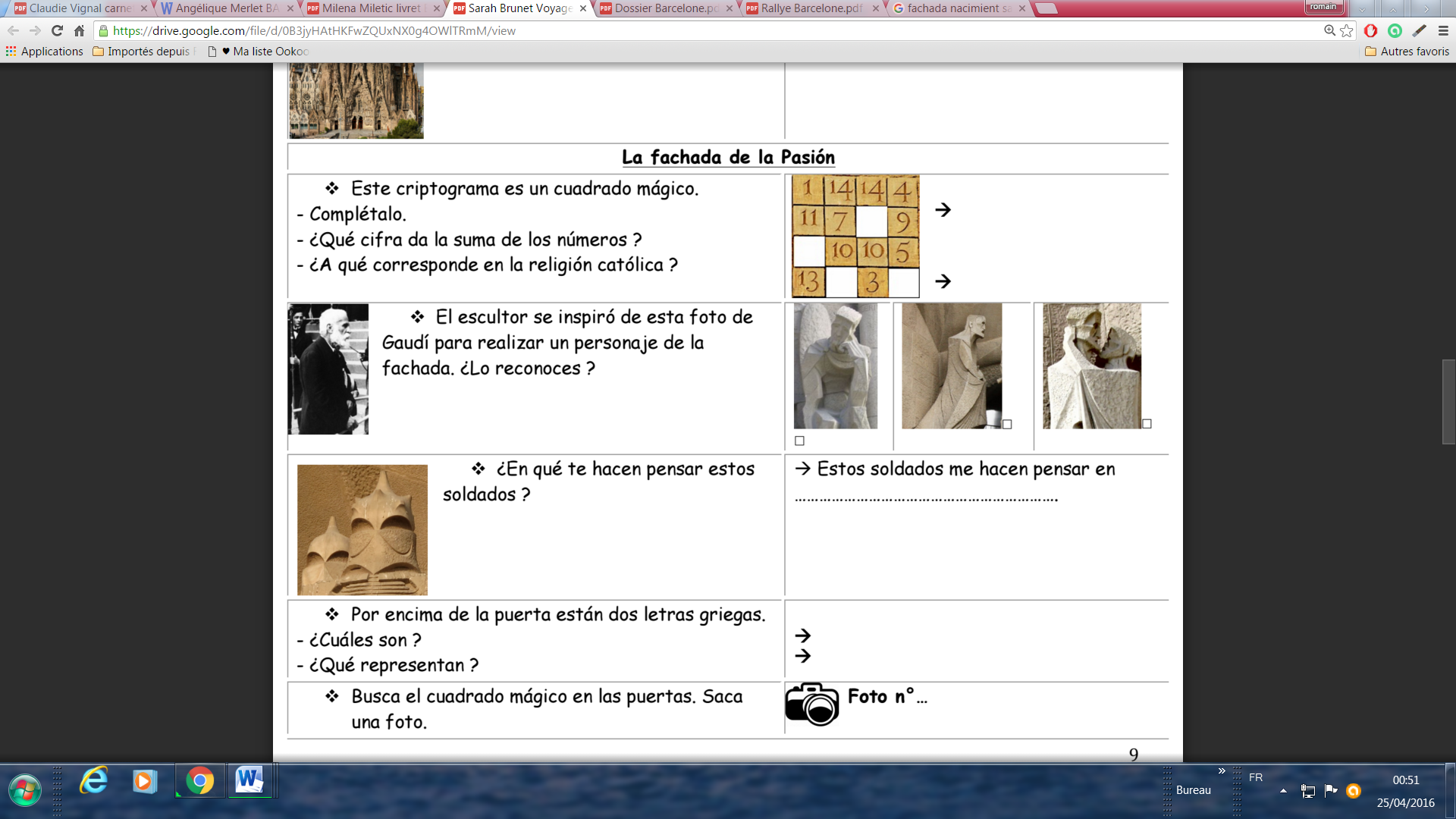 Por encima de la puerta están dos letras griegas.¿Cuáles son?¿Qué representan?Busca el cuadrado mágico en las puertas. Saca una foto foto n° ____________InteriorInterior¿A qué elemento natural te hace pensar el interior de la basílica?El marUn bosqueMontanasLa fachada de la gloriaLa fachada de la gloriaEn quelle année ont débuté les travaux ?A quoi sera-t-elle dédiée ?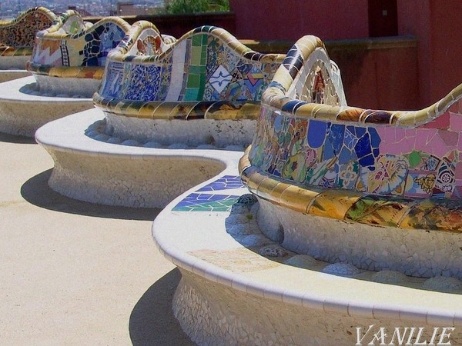 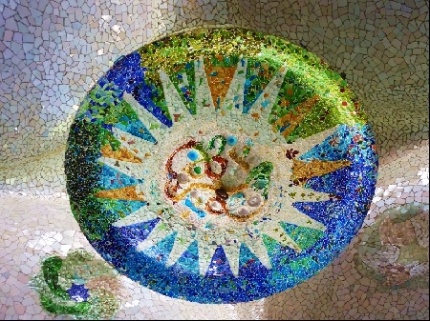 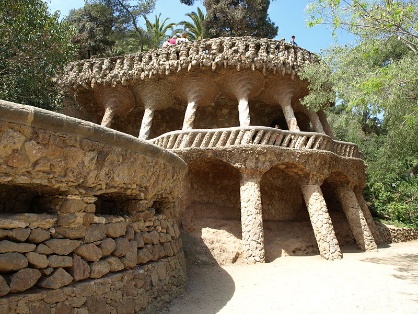 ULDANODOBanco _____________TISHILPAÓSala _________________AIVTOCUD________________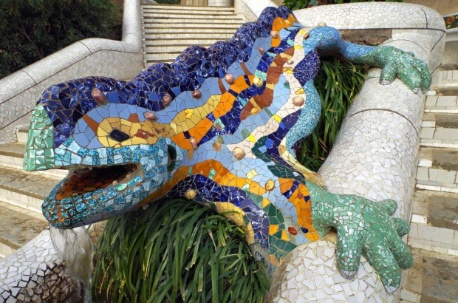 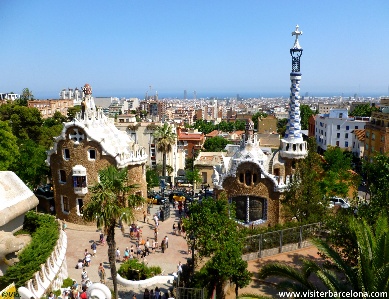 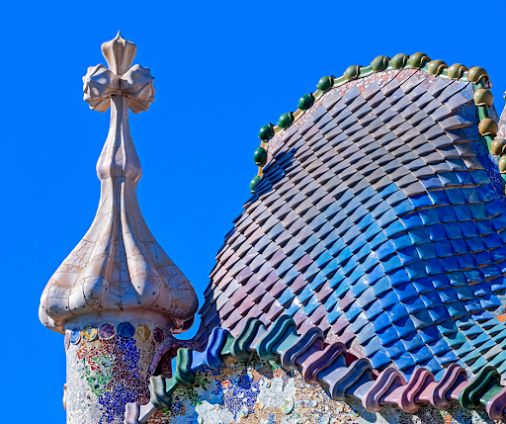 ALANDARAMS_____________________APESNOLELEB______________ de entradaADGANAUICruz ______________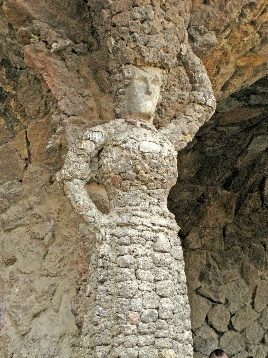 UGDRBAAE_________________